Содержание1. Постановление администрации муниципального района Сергиевский Самарской области№860 от 25 июля 2017г. «Об установлении зоны с особыми условиями использования территории «Охранная зона объекта: «Волоконно-оптическая  кабельная линия на участке УС Калиновый ключ – РМ на границе г.Отрадный. Строительство»………………………….……………..42. Постановление администрации муниципального района Сергиевский Самарской области№994 от 17 августа 2017г. «Об установлении и утверждении границ зоны с особыми условиями использования  территории – зоны минимальных расстояний газопровода-отвода к зданию газораспределительной станции-125 Литер А»……………………………………………………………….43. Постановление администрации муниципального района Сергиевский Самарской области№995 от 17 августа 2017г. «Об установлении и утверждении границ зоны с особыми условиями использования  территории – зоны минимальных расстояний газопровода-отвода к зданию газораспределительной станции-61 Литер Б»…………………………………………………………….…..44. Постановление администрации муниципального района Сергиевский Самарской области№996 от 17 августа 2017г. «Об установлении и утверждении границ зоны с особыми условиями  использования территории – зоны минимальных расстояний ГРС-125 с. Верхняя Орлянка»……………………………………………………………………………………………………………………45. Постановление администрации муниципального района Сергиевский Самарской области№997 от 17 августа 2017г. «Об установлении и утверждении границ зоны с особыми условиями  использования территории – зоны минимальных расстояний ГРС-32 п. Ровный»……………………………………………………………………………………………………………………………..….46. Постановление администрации муниципального района Сергиевский Самарской области№998 от 17 августа 2017г. «Об установлении и утверждении границ зоны с особыми условиями  использования территории – зоны минимальных расстояний ГРС-61 с. Воротнее»…………………………………………………………………………………………………………………………...….57. Постановление администрации муниципального района Сергиевский Самарской области№999 от 17 августа 2017г. «Об установлении и утверждении границ зоны с особыми условиями использования территории – зоны минимальных расстояний ГРС 111 Сергиевские Минеральные Воды, входящей в состав технологического комплекса  «Газопровод-отвод и газораспределительная станция 111 п. Серноводск»……………………………………………………………………………………………………..….58. Постановление администрации муниципального района Сергиевский Самарской области№1030 от 23 августа 2017г. «О внесении изменений в Приложение № 1  к постановлению администрации муниципального района Сергиевский № 339 от 31.03.2016г. «Об утверждении Административного регламента предоставления    некоммерческим партнерством «Объединение предприятий и предпринимателей муниципального района Сергиевский Самарской области «Единство» муниципальной услуги «Оказание консультационных услуг субъектам малого и среднего предпринимательства»……………………………………………………………………….…59. Постановление администрации муниципального района Сергиевский Самарской области№1031 от 23 августа 2017г. «О внесении изменений в приложение №1 к постановлению администрации муниципального района Сергиевский №1555 от 30.11.2015г. «Об  утверждении муниципальной программы  «Развитие  торговли в муниципальном районе  Сергиевский Самарской области на 2016 - 2019 годы»……………………………………………………………………………………………………………………………….….610. Постановление администрации муниципального района Сергиевский Самарской области№1032 от 23 августа 2017г. «О внесении изменений в Приложение № 1  к постановлению администрации муниципального района Сергиевский № 342 от 31.03.2016г. «Об утверждении Административного регламента предоставления администрацией муниципального района Сергиевский муниципальной услуги «Согласование схемы расположения ярмарки»…………………………………………………………………………...………611. Постановление администрации сельского поселения Антоновка муниципального района Сергиевский Самарской области№32 от 22 августа 2017г. «О внесении изменений в Приложение к постановлению администрации сельского поселения Антоновка муниципального района Сергиевский № 38 от 25.12.2015г. «Об утверждении муниципальной программы «Благоустройство территории сельского поселения Антоновка муниципального района Сергиевский» на 2016-2018гг.»………………………………………………………………712. Постановление администрации сельского поселения Антоновка муниципального района Сергиевский Самарской области№33 от 22 августа 2017г. «О внесении изменений в Приложение к постановлению администрации сельского поселения Антоновка муниципального района Сергиевский № 39 от 25.12.2015 года «Об утверждении муниципальной программы «Совершенствование муниципального управления  сельского поселения Антоновка муниципального района Сергиевский» на 2016-2018гг.»……………………...……..713. Постановление администрации сельского поселения Верхняя Орлянка муниципального района Сергиевский Самарской области№35 от 17 августа 2017г. «О внесении изменений в Приложение к постановлению администрации сельского поселения Верхняя Орлянка муниципального района Сергиевский № 42 от 31.12.2015г. «Об утверждении муниципальной программы «Совершенствование муниципального управления  сельского поселения Верхняя Орлянка муниципального района Сергиевский» на 2016-2018гг.»…………………………………...……814. Постановление администрации сельского поселения Воротнее муниципального района Сергиевский Самарской области№64 от 22 августа 2017г. «О внесении изменений в Приложение к постановлению администрации сельского поселения Воротнее муниципального района Сергиевский № 46 от 31.12.2015г. «Об утверждении муниципальной программы «Совершенствование муниципального управления  сельского поселения Воротнее муниципального района Сергиевский» на 2016-2018гг.»……………………………………………….…915. Постановление администрации сельского поселения Елшанка муниципального района Сергиевский Самарской области№31 от 23 августа 2017г. «О внесении изменений в Приложение к постановлению администрации сельского поселения Елшанка муниципального района Сергиевский № 41 от 31.12.2015г. «Об утверждении муниципальной программы «Совершенствование муниципального управления  сельского поселения Елшанка муниципального района Сергиевский» на 2016-2018гг.»…………………………………………………………………916. Постановление администрации сельского поселения Захаркино муниципального района Сергиевский Самарской области№31 от 17 августа 2017г. «О внесении изменений в Приложение к постановлению администрации сельского поселения Захаркино муниципального района Сергиевский № 43 от 31.12.2015г. «Об утверждении муниципальной программы «Совершенствование муниципального управления  сельского поселения Захаркино муниципального района Сергиевский» на 2016-2018гг.»………………………………….……………1017. Постановление администрации сельского поселения Кармало-Аделяково муниципального района Сергиевский Самарской области№30 от 23 августа 2017г. «О внесении изменений в Приложение к постановлению администрации сельского поселения Кармало-Аделяково муниципального района Сергиевский № 39 от 30.12.2015г. «Об утверждении муниципальной программы «Совершенствование муниципального управления  сельского поселения Кармало-Аделяково муниципального района Сергиевский» на 2016-2018гг.»………………………………...…..1118. Постановление администрации сельского поселения Калиновка муниципального района Сергиевский Самарской области№37 от 18 августа 2017г. «О внесении изменений в Приложение к постановлению администрации сельского поселения Калиновка муниципального района Сергиевский № 43 от 30.12.2015г. «Об утверждении муниципальной программы «Совершенствование муниципального управления  сельского поселения Калиновка муниципального района Сергиевский» на 2016-2018гг.»…………………………………………...…..1119. Постановление администрации сельского поселения Кандабулак муниципального района Сергиевский Самарской области№34 от 23 августа 2017г. «О внесении изменений в Приложение к постановлению администрации сельского поселения Кандабулак муниципального района Сергиевский № 44 от 31.12.2015г. «Об утверждении муниципальной программы «Управление и распоряжение муниципальным имуществом сельского поселения Кандабулак муниципального района Сергиевский» на 2016-2018гг.»……………………...…..1220. Постановление администрации сельского поселения Кандабулак муниципального района Сергиевский Самарской области№35 от 23 августа 2017г. «О внесении изменений в Приложение к постановлению администрации сельского поселения Кандабулак муниципального района Сергиевский № 43 от 31.12.2015г. «Об утверждении муниципальной программы «Совершенствование муниципального управления  сельского поселения Кандабулак муниципального района Сергиевский» на 2016-2018гг.»……………………………………….……..1221. Постановление администрации сельского поселения Красносельское муниципального района Сергиевский Самарской области№35 от 22 августа 2017г. «О внесении изменений в Приложение к постановлению администрации сельского поселения Красносельское муниципального района Сергиевский № 41 от 31.12.2015 года «Об утверждении муниципальной программы «Совершенствование муниципального управления  сельского поселения Красносельское муниципального района Сергиевский» на 2016-2018гг.»………………….….1322. Постановление администрации сельского поселения Кутузовский муниципального района Сергиевский Самарской области№41 от 18 августа 2017г. «О внесении изменений в Приложение к постановлению администрации сельского поселения Кутузовский муниципального района Сергиевский № 44 от 31.12.2015г. «Об утверждении муниципальной программы «Благоустройство территории сельского поселения Кутузовский муниципального района Сергиевский» на 2016-2018гг.»…………………………………………………..……….1323. Постановление администрации сельского поселения Кутузовский муниципального района Сергиевский Самарской области№42 от 18 августа 2017г. «О внесении изменений в Приложение к постановлению администрации сельского поселения Кутузовский муниципального района Сергиевский № 48 от 31.12.2015г. «Об утверждении муниципальной программы «Совершенствование муниципального управления  сельского поселения Кутузовский муниципального района Сергиевский» на 2016-2018гг.»……………………………………….……1424. Постановление администрации сельского поселения Кутузовский муниципального района Сергиевский Самарской области№43 от 18 августа 2017г. «О внесении изменений в Приложение к постановлению администрации сельского поселения Кутузовский муниципального района Сергиевский № 51 от 31.12.2015г. «Об утверждении муниципальной программы «Защита населения и территории от чрезвычайных ситуаций природного и техногенного характера, обеспечение пожарной безопасности и создание условий для деятельности народной дружины на территории сельского поселения Кутузовский муниципального района Сергиевский» на 2016-2018гг.»……………...……1525. Постановление администрации сельского поселения Липовка муниципального района Сергиевский Самарской области№35 от 23 августа 2017г. «О внесении изменений в Приложение к постановлению администрации сельского поселения Липовка муниципального района Сергиевский № 44 от 31.12.2015 г. «Об утверждении муниципальной программы «Совершенствование муниципального управления  сельского поселения Липовка муниципального района Сергиевский» на 2016-2018гг.»……………………………………………………………….1526. Постановление администрации сельского поселения Светлодольск муниципального района Сергиевский Самарской области№41 от 17 августа 2017г. «О внесении изменений в Приложение к постановлению администрации сельского поселения Светлодольск муниципального района Сергиевский № 50 от 31.12.2015г. «Об утверждении муниципальной программы «Совершенствование муниципального управления  сельского поселения Светлодольск муниципального района Сергиевский» на 2016-2018гг.»………………………………………...…1627. Постановление администрации сельского поселения Сергиевск муниципального района Сергиевский Самарской области№47 от 24 августа 2017г. «О внесении изменений в Приложение к постановлению администрации сельского поселения Сергиевск муниципального района Сергиевский № 62 от 30.12.2015г. «Об утверждении муниципальной программы «Благоустройство территории сельского поселения Сергиевск муниципального района Сергиевский» на 2016-2018гг.»………………………………………………………….…..1628. Постановление администрации сельского поселения Сергиевск муниципального района Сергиевский Самарской области№48 от 24 августа 2017г. «О внесении изменений в Приложение к постановлению администрации сельского поселения Сергиевск муниципального района Сергиевский № 66  от 30.12.2015г.  «Об утверждении муниципальной программы «Защита населения и территории от чрезвычайных ситуаций природного и техногенного характера, обеспечение пожарной безопасности и создание условий для деятельности народной дружины на территории сельского поселения Сергиевск муниципального района Сергиевский» на 2016-2018гг.»……………….……..1729. Постановление администрации сельского поселения Серноводск муниципального района Сергиевский Самарской области№35 от 17 августа 2017г. «О внесении изменений в Приложение к постановлению администрации сельского поселения Серноводск муниципального района Сергиевский № 42 от 31.12.2015г. «Об утверждении муниципальной программы «Совершенствование муниципального управления  сельского поселения Серноводск муниципального района Сергиевский» на 2016-2018гг.»………………………………………...……1730. Постановление администрации сельского поселения Сургут муниципального района Сергиевский Самарской области№39 от 23 августа 2017г. «О внесении изменений в Приложение к постановлению администрации сельского поселения Сургут муниципального района Сергиевский № 46 от 31.12.2015г. «Об утверждении муниципальной программы «Благоустройство территории сельского поселения Сургут муниципального района Сергиевский» на 2016-2018гг.»………………………………………………………………………………………….1831. Постановление администрации сельского поселения Сургут муниципального района Сергиевский Самарской области№40 от 23 августа 2017г. «О внесении изменений в Приложение к постановлению администрации сельского поселения Сургут муниципального района Сергиевский № 50 от 31.12.2015г. «Об утверждении муниципальной программы «Реконструкция, ремонт и укрепление материально-технической базы учреждений сельского поселения Сургут муниципального района Сергиевский» на 2016-2018гг.»…………………….………..1832. Постановление администрации сельского поселения Сургут муниципального района Сергиевский Самарской области№41 от 23 августа 2017г. «О внесении изменений в Приложение к постановлению администрации сельского поселения Сургут муниципального района Сергиевский № 48 от 31.12.2015г. «Об утверждении муниципальной программы «Совершенствование муниципального управления  сельского поселения Сургут муниципального района Сергиевский» на 2016-2018гг.»…………………………………………………………………1933. Постановление администрации сельского поселения Сургут муниципального района Сергиевский Самарской области№42 от 23 августа 2017г. «О внесении изменений в Приложение к постановлению администрации сельского поселения Сургут муниципального района Сергиевский № 51 от 31.12.2015 года  «Об утверждении муниципальной программы «Защита населения и территории от чрезвычайных ситуаций природного и техногенного характера, обеспечение пожарной безопасности и создание условий для деятельности народной дружины на территории сельского поселения Сургут муниципального района Сергиевский» на 2016-2018гг.»……………………………………….……….1934. Постановление администрации городского поселения Суходол муниципального района Сергиевский Самарской области№42 от 24 августа 2017г. «О внесении изменений в Приложение к постановлению администрации городского поселения Суходол муниципального района Сергиевский № 57 от 31.12.2015г. «Об утверждении муниципальной программы «Благоустройство территории городского поселения Суходол муниципального района Сергиевский» на 2016-2018гг.»………………………………………………………..…….2035. Постановление администрации городского поселения Суходол муниципального района Сергиевский Самарской области№41 от 24 августа 2017г. «О внесении изменений в Приложение к постановлению администрации городского поселения Суходол муниципального района Сергиевский № 63 от 31.12.15г. «Об утверждении муниципальной программы «Защита населения и территории от чрезвычайных ситуаций природного и техногенного характера, обеспечение пожарной безопасности и создание условий для деятельности народной дружины на территории городского поселения Суходол муниципального района Сергиевский» на 2016-2018гг.»………………………2036. Постановление администрации сельского поселения Черновка муниципального района Сергиевский Самарской области№42 от 23 августа 2017г. «О внесении изменений в Приложение к постановлению администрации сельского поселения Черновка муниципального района Сергиевский № 48 от 30.12.2015г. «Об утверждении муниципальной программы «Благоустройство территории сельского поселения Черновка муниципального района Сергиевский» на 2016-2018гг.»………………………………………………………….……2037. Постановление администрации сельского поселения Черновка муниципального района Сергиевский Самарской области№43 от 23 августа 2017г. «О внесении изменений в Приложение к постановлению администрации сельского поселения Черновка муниципального района Сергиевский № 51 от 31.12.2015г. «Об утверждении муниципальной программы «Совершенствование муниципального управления  сельского поселения Черновка муниципального района Сергиевский» на 2016-2018гг.»……………………………………………..….20АДМИНИСТРАЦИЯМУНИЦИПАЛЬНОГО РАЙОНА СЕРГИЕВСКИЙСАМАРСКОЙ ОБЛАСТИПОСТАНОВЛЕНИЕ25 июля 2017г.                                                                                                                                                                                                                      №860Об установлении зоны с особыми условиями использования территории «Охранная зона объекта: «Волоконно-оптическая кабельная линия на участке УС Калиновый ключ – РМ на границе г. Отрадный. Строительство»В соответствии со статьей 56 Земельного кодекса Российской Федерации, постановлением Правительства Российской Федерации от 09.06.1995  № 578 «Об утверждении Правил охраны линий и сооружений связи Российской Федерации», администрация муниципального района СергиевскийПОСТАНОВЛЯЕТ:1. Установить зону с особыми условиями использования территории «Охранная зона объекта: «Волоконно-оптическая кабельная линия на участке УС Калиновый ключ – РМ на границе г. Отрадный. Строительство», по адресу: Самарская область, Сергиевский район, площадью 30847 +/- 61 кв.м., согласно карте (плану) зоны с особыми условиями использования территории «Охранная зона объекта: «Волоконно-оптическая кабельная линия на участке УС Калиновый ключ – РМ на границе г. Отрадный. Строительство» от 21.06.2017.2. Установить ограничения (обременения), предусмотренные постановлением Правительства Российской Федерации от 09.06.1995  № 578 «Об утверждении Правил охраны линий и сооружений связи Российской Федерации», на земельные участки, расположенные полностью или частично в границах зоны с особыми условиями использования территории «Волоконно-оптическая кабельная линия на участке УС Калиновый ключ – РМ на границе г. Отрадный. Строительство».3.Опубликовать настоящее постановление в газете «Сергиевский Вестник».4.Настоящее постановление вступает в силу с момента его официального опубликования.5.Направить настоящее постановление в филиал Федерального государственного бюджетного учреждения «Федеральная кадастровая палата Федеральной службы государственной регистрации кадастра и картографии» по Самарской области, для внесения соответствующих изменений в единый государственный реестр недвижимости.6.Контроль за выполнением настоящего постановления возложить на руководителя комитета по управлению муниципальным имуществом муниципального района Сергиевский Абрамову Н.А.  Глава муниципального района СергиевскийА. А. ВеселовАДМИНИСТРАЦИЯМУНИЦИПАЛЬНОГО РАЙОНА СЕРГИЕВСКИЙСАМАРСКОЙ ОБЛАСТИПОСТАНОВЛЕНИЕ17 августа 2017г.                                                                                                                                                                                                                   №994Об установлении и утверждении границ зоны с особыми условиями использования территории – зоны минимальных расстояний газопровода-отвода к зданию газораспределительной станции-125 Литер АВ соответствии со статьей 90 Земельного кодекса Российской Федерации №136-ФЗ от 25.10.2001г., Федеральным законом «О государственной регистрации недвижимости» №218-ФЗ от 13.07.2015г., Сводом правил 36.13330.2012 «Магистральные трубопроводы. Актуализированная редакция СНиП 2.05.06-85*», утвержденных Приказом Федерального агентства по строительству и жилищно-коммунальному хозяйству (Госстрой) от 25.12.2012г. №108/ГС, рассмотрев письмо ООО «Газпром трансгаз Самара» №01-18/4343 от 26.07.2017г., представленный графический материал, Администрация муниципального района СергиевскийПОСТАНОВЛЯЕТ:1. Установить зону с особыми условиями использования территории – зону минимальных расстояний газопровода-отвода к зданию газораспределительной станции-125 Литер А. Местоположение: Самарская область, Сергиевский район, 0,2 км юго-западнее 10+600 км автодороги «Урал-Воротнее-Красные Дубки».  2. Утвердить границы зоны с особыми условиями использования территории – зоны минимальных расстояний газопровода-отвода к зданию газораспределительной станции-125 Литер А. Местоположение: Самарская область, Сергиевский район, 0,2 км юго-западнее 10+600 км автодороги «Урал-Воротнее-Красные Дубки». Площадь зоны с особыми условиями использования территории – 341974 +/- 205 кв.м.3. В зоне с особыми условиями использования территории – зоне минимальных расстояний установлены ограничения в использовании в соответствии со Сводом правил 36.13330.2012 «Магистральные трубопроводы. Актуализированная редакция СНиП 2.05.06-85*», утвержденных Приказом Федерального агентства по строительству и жилищно-коммунальному хозяйству (Госстрой) от 25.12.2012 №108/ГС.4. Рекомендовать предприятиям, организациям, гражданам на территории муниципального района Сергиевский соблюдать установленный режим использования в зоне с особыми условиями использования территории – зоне минимальных расстояний газопровода-отвода к зданию газораспределительной станции-125 Литер А.  5. Опубликовать настоящее постановление в газете «Сергиевский Вестник».6. Настоящее постановление вступает в силу с момента его официального опубликования.7. Направить настоящее постановление в филиал Федерального государственного бюджетного учреждения «Федеральная кадастровая палата Федеральной службы государственной регистрации кадастра и картографии» по Самарской области, для внесения в Единый государственный реестр недвижимости сведений о зоне с особыми условиями использования территории – зоне минимальных расстояний газопровода-отвода к зданию газораспределительной станции-125 Литер А. 8. Контроль за выполнением настоящего постановления возложить на руководителя комитета по управлению муниципальным имуществом муниципального района Сергиевский Абрамову Н.А.  Глава муниципального района СергиевскийА.А. ВеселовАДМИНИСТРАЦИЯМУНИЦИПАЛЬНОГО РАЙОНА СЕРГИЕВСКИЙСАМАРСКОЙ ОБЛАСТИПОСТАНОВЛЕНИЕ17 августа 2017г.                                                                                                                                                                                                                   №995Об установлении и утверждении границ зоны с особыми условиями использования территории – зоны минимальных расстояний газопровода-отвода к зданию газораспределительной станции-61 Литер БВ соответствии со статьей 90 Земельного кодекса Российской Федерации №136-ФЗ от 25.10.2001г., Федеральным законом «О государственной регистрации недвижимости» №218-ФЗ от 13.07.2015г., Сводом правил 36.13330.2012 «Магистральные трубопроводы. Актуализированная редакция СНиП 2.05.06-85*», утвержденных Приказом Федерального агентства по строительству и жилищно-коммунальному хозяйству (Госстрой) от 25.12.2012г. №108/ГС, рассмотрев письмо ООО «Газпром трансгаз Самара» №01-18/4343 от 26.07.2017г., представленный графический материал, Администрация муниципального района СергиевскийПОСТАНОВЛЯЕТ:1. Установить зону с особыми условиями использования территории – зону минимальных расстояний газопровода-отвода к зданию газораспределительной станции-61 Литер Б. Местоположение: Самарская область, Сергиевский р-н, 0,06 км южнее 18+350 км автодороги «Урал-Воротнее-Красные Дубки».  2. Утвердить границы зоны с особыми условиями использования территории – зоны минимальных расстояний газопровода-отвода к зданию газораспределительной станции-61 Литер Б. Местоположение: Самарская область, Сергиевский р-н, 0,06 км южнее 18+350 км автодороги «Урал-Воротнее-Красные Дубки». Площадь зоны с особыми условиями использования территории – 4230126 +/- 720 кв.м.3. В зоне с особыми условиями использования территории – зоне минимальных расстояний установлены ограничения в использовании в соответствии со Сводом правил 36.13330.2012 «Магистральные трубопроводы. Актуализированная редакция СНиП 2.05.06-85*», утвержденных Приказом Федерального агентства по строительству и жилищно-коммунальному хозяйству (Госстрой) от 25.12.2012 №108/ГС.4. Рекомендовать предприятиям, организациям, гражданам на территории муниципального района Сергиевский соблюдать установленный режим использования в зоне с особыми условиями использования территории – зоне минимальных расстояний газопровода-отвода к зданию газораспределительной станции-61 Литер Б.  5. Опубликовать настоящее постановление в газете «Сергиевский Вестник».6. Настоящее постановление вступает в силу с момента его официального опубликования.7. Направить настоящее постановление в филиал Федерального государственного бюджетного учреждения «Федеральная кадастровая палата Федеральной службы государственной регистрации кадастра и картографии» по Самарской области, для внесения в Единый государственный реестр недвижимости сведений о зоне с особыми условиями использования территории – зоне минимальных расстояний газопровода-отвода к зданию газораспределительной станции-61 Литер Б. 8. Контроль за выполнением настоящего постановления возложить на руководителя комитета по управлению муниципальным имуществом муниципального района Сергиевский Абрамову Н.А.  Глава муниципального района СергиевскийА.А. ВеселовАДМИНИСТРАЦИЯМУНИЦИПАЛЬНОГО РАЙОНА СЕРГИЕВСКИЙСАМАРСКОЙ ОБЛАСТИПОСТАНОВЛЕНИЕ17 августа 2017г.                                                                                                                                                                                                                   №996Об установлении и утверждении границ зоны с особыми условиями использования территории – зоны минимальных расстояний ГРС-125 с. Верхняя ОрлянкаВ соответствии со статьей 90 Земельного кодекса Российской Федерации №136-ФЗ от 25.10.2001г., Федеральным законом «О государственной регистрации недвижимости» №218-ФЗ от 13.07.2015г., Сводом правил 36.13330.2012 «Магистральные трубопроводы. Актуализированная редакция СНиП 2.05.06-85*», утвержденных Приказом Федерального агентства по строительству и жилищно-коммунальному хозяйству (Госстрой) от 25.12.2012г. №108/ГС, рассмотрев письмо ООО «Газпром трансгаз Самара» №01-18/4343 от 26.07.2017г., представленный графический материал, Администрация муниципального района СергиевскийПОСТАНОВЛЯЕТ:1. Установить зону с особыми условиями использования территории – зону минимальных расстояний ГРС-125 с. Верхняя Орлянка. Местоположение: Самарская область, Сергиевский район, ГРС-125 с. Верхняя Орлянка.  2. Утвердить границы зоны с особыми условиями использования территории – зоны минимальных расстояний ГРС-125 с. Верхняя Орлянка. Местоположение: Самарская область, Сергиевский район, ГРС-125 с. Верхняя Орлянка. Площадь зоны с особыми условиями использования территории – 301788 +/- 192 кв.м.3. В зоне с особыми условиями использования территории – зоне минимальных расстояний установлены ограничения в использовании в соответствии со Сводом правил 36.13330.2012 «Магистральные трубопроводы. Актуализированная редакция СНиП 2.05.06-85*», утвержденных Приказом Федерального агентства по строительству и жилищно-коммунальному хозяйству (Госстрой) от 25.12.2012 №108/ГС.4. Рекомендовать предприятиям, организациям, гражданам на территории муниципального района Сергиевский соблюдать установленный режим использования в зоне с особыми условиями использования территории – зоне минимальных расстояний ГРС-125 с. Верхняя Орлянка.  5. Опубликовать настоящее постановление в газете «Сергиевский Вестник».6. Настоящее постановление вступает в силу с момента его официального опубликования.7. Направить настоящее постановление в филиал Федерального государственного бюджетного учреждения «Федеральная кадастровая палата Федеральной службы государственной регистрации кадастра и картографии» по Самарской области, для внесения в Единый государственный реестр недвижимости сведений о зоне с особыми условиями использования территории – зоне минимальных расстояний ГРС-125 с. Верхняя Орлянка. 8. Контроль за выполнением настоящего постановления возложить на руководителя комитета по управлению муниципальным имуществом муниципального района Сергиевский Абрамову Н.А.  Глава муниципального района СергиевскийА.А. ВеселовАДМИНИСТРАЦИЯМУНИЦИПАЛЬНОГО РАЙОНА СЕРГИЕВСКИЙСАМАРСКОЙ ОБЛАСТИПОСТАНОВЛЕНИЕ17 августа 2017г.                                                                                                                                                                                                                   №997Об установлении и утверждении границ зоны с особыми условиями использования территории – зоны минимальных расстояний ГРС-32 п. РовныйВ соответствии со статьей 90 Земельного кодекса Российской Федерации №136-ФЗ от 25.10.2001г., Федеральным законом «О государственной регистрации недвижимости» №218-ФЗ от 13.07.2015г., Сводом правил 36.13330.2012 «Магистральные трубопроводы. Актуализированная редакция СНиП 2.05.06-85*», утвержденных Приказом Федерального агентства по строительству и жилищно-коммунальному хозяйству (Госстрой) от 25.12.2012г. №108/ГС, рассмотрев письмо ООО «Газпром трансгаз Самара» №01-18/4343 от 26.07.2017г., представленный графический материал, Администрация муниципального района СергиевскийПОСТАНОВЛЯЕТ:1. Установить зону с особыми условиями использования территории – зону минимальных расстояний ГРС-32 п. Ровный. Местоположение: Самарская область, муниципальный район Сергиевский, ГРС-32 п. Ровный.  2. Утвердить границы зоны с особыми условиями использования территории – зону минимальных расстояний ГРС-32 п. Ровный. Местоположение: Самарская область, муниципальный район Сергиевский, ГРС-32 п. Ровный. Площадь зоны с особыми условиями использования территории – 325453 +/- 200 кв.м.3. В зоне с особыми условиями использования территории – зоне минимальных расстояний установлены ограничения в использовании в соответствии со Сводом правил 36.13330.2012 «Магистральные трубопроводы. Актуализированная редакция СНиП 2.05.06-85*», утвержденных Приказом Федерального агентства по строительству и жилищно-коммунальному хозяйству (Госстрой) от 25.12.2012 №108/ГС.4. Рекомендовать предприятиям, организациям, гражданам на территории муниципального района Сергиевский соблюдать установленный режим использования в зоне с особыми условиями использования территории – зоне минимальных расстояний ГРС-32 п. Ровный.  5. Опубликовать настоящее постановление в газете «Сергиевский Вестник».6. Настоящее постановление вступает в силу с момента его официального опубликования.7. Направить настоящее постановление в филиал Федерального государственного бюджетного учреждения «Федеральная кадастровая палата Федеральной службы государственной регистрации кадастра и картографии» по Самарской области, для внесения в Единый государственный реестр недвижимости сведений о зоне с особыми условиями использования территории – зоне минимальных расстояний ГРС-32 п. Ровный. 8. Контроль за выполнением настоящего постановления возложить на руководителя комитета по управлению муниципальным имуществом муниципального района Сергиевский Абрамову Н.А.  Глава муниципального района СергиевскийА.А. ВеселовАДМИНИСТРАЦИЯМУНИЦИПАЛЬНОГО РАЙОНА СЕРГИЕВСКИЙСАМАРСКОЙ ОБЛАСТИПОСТАНОВЛЕНИЕ17 августа 2017г.                                                                                                                                                                                                                   №998Об установлении и утверждении границ зоны с особыми условиями использования территории – зоны минимальных расстояний ГРС-61 с. ВоротнееВ соответствии со статьей 90 Земельного кодекса Российской Федерации №136-ФЗ от 25.10.2001г., Федеральным законом «О государственной регистрации недвижимости» №218-ФЗ от 13.07.2015г., Сводом правил 36.13330.2012 «Магистральные трубопроводы. Актуализированная редакция СНиП 2.05.06-85*», утвержденных Приказом Федерального агентства по строительству и жилищно-коммунальному хозяйству (Госстрой) от 25.12.2012г. №108/ГС, рассмотрев письмо ООО «Газпром трансгаз Самара» №01-18/4343 от 26.07.2017г., представленный графический материал, Администрация муниципального района СергиевскийПОСТАНОВЛЯЕТ:1. Установить зону с особыми условиями использования территории – зону минимальных расстояний ГРС-61 с. Воротнее. Местоположение: Самарская область, Сергиевский район, ГРС-61 с. Воротнее.  2. Утвердить границы зоны с особыми условиями использования территории – зону минимальных расстояний ГРС-61 с. Воротнее. Местоположение: Самарская область, Сергиевский район, ГРС-61 с. Воротнее. Площадь зоны с особыми условиями использования территории – 300148 +/- 192 кв.м.3. В зоне с особыми условиями использования территории – зоне минимальных расстояний установлены ограничения в использовании в соответствии со Сводом правил 36.13330.2012 «Магистральные трубопроводы. Актуализированная редакция СНиП 2.05.06-85*», утвержденных Приказом Федерального агентства по строительству и жилищно-коммунальному хозяйству (Госстрой) от 25.12.2012 №108/ГС.4. Рекомендовать предприятиям, организациям, гражданам на территории муниципального района Сергиевский соблюдать установленный режим использования в зоне с особыми условиями использования территории – зоне минимальных расстояний ГРС-61 с. Воротнее.  5. Опубликовать настоящее постановление в газете «Сергиевский Вестник».6. Настоящее постановление вступает в силу с момента его официального опубликования.7. Направить настоящее постановление в филиал Федерального государственного бюджетного учреждения «Федеральная кадастровая палата Федеральной службы государственной регистрации кадастра и картографии» по Самарской области, для внесения в Единый государственный реестр недвижимости сведений о зоне с особыми условиями использования территории – зоне минимальных расстояний ГРС-61 с. Воротнее. 8. Контроль за выполнением настоящего постановления возложить на руководителя комитета по управлению муниципальным имуществом муниципального района Сергиевский Абрамову Н.А.  Глава муниципального района СергиевскийА.А. ВеселовАДМИНИСТРАЦИЯМУНИЦИПАЛЬНОГО РАЙОНА СЕРГИЕВСКИЙСАМАРСКОЙ ОБЛАСТИПОСТАНОВЛЕНИЕ17 августа 2017г.                                                                                                                                                                                                                   №999Об установлении и утверждении границ зоны с особыми условиями использования территории – зоны минимальных расстояний ГРС 111 Сергиевские Минеральные Воды, входящей в состав технологического комплекса «Газопровод-отвод и газораспределительная станция 111 п. Серноводск»В соответствии со статьей 90 Земельного кодекса Российской Федерации №136-ФЗ от 25.10.2001г., Федеральным законом «О государственной регистрации недвижимости» №218-ФЗ от 13.07.2015г., Сводом правил 36.13330.2012 «Магистральные трубопроводы. Актуализированная редакция СНиП 2.05.06-85*», утвержденных Приказом Федерального агентства по строительству и жилищно-коммунальному хозяйству (Госстрой) от 25.12.2012г. №108/ГС, рассмотрев письмо ООО «Газпром трансгаз Самара» №01-18/4343 от 26.07.2017г., представленный графический материал, Администрация муниципального района СергиевскийПОСТАНОВЛЯЕТ:1. Установить зону с особыми условиями использования территории – зону минимальных расстояний ГРС 111 Сергиевские Минеральные Воды, входящей в состав технологического комплекса «Газопровод-отвод и газораспределительная станция 111 п. Серноводск». Местоположение: Самарская область, муниципальный район Сергиевский.  2. Утвердить границы зоны с особыми условиями использования территории – зоны минимальных расстояний ГРС 111 Сергиевские Минеральные Воды, входящей в состав технологического комплекса «Газопровод-отвод и газораспределительная станция 111 п. Серноводск». Местоположение: Самарская область, муниципальный район Сергиевский. Площадь зоны с особыми условиями использования территории – 288068 +/- 188 кв.м.3. В зоне с особыми условиями использования территории – зоне минимальных расстояний установлены ограничения в использовании в соответствии со Сводом правил 36.13330.2012 «Магистральные трубопроводы. Актуализированная редакция СНиП 2.05.06-85*», утвержденных Приказом Федерального агентства по строительству и жилищно-коммунальному хозяйству (Госстрой) от 25.12.2012 №108/ГС.4. Рекомендовать предприятиям, организациям, гражданам на территории муниципального района Сергиевский соблюдать установленный режим использования в зоне с особыми условиями использования территории – зоне минимальных расстояний ГРС 111 Сергиевские Минеральные Воды, входящей в состав технологического комплекса «Газопровод-отвод и газораспределительная станция 111 п. Серноводск».  5. Опубликовать настоящее постановление в газете «Сергиевский Вестник».6. Настоящее постановление вступает в силу с момента его официального опубликования.7. Направить настоящее постановление в филиал Федерального государственного бюджетного учреждения «Федеральная кадастровая палата Федеральной службы государственной регистрации кадастра и картографии» по Самарской области, для внесения в Единый государственный реестр недвижимости сведений о зоне с особыми условиями использования территории – зоне минимальных расстояний ГРС 111 Сергиевские Минеральные Воды, входящей в состав технологического комплекса «Газопровод-отвод и газораспределительная станция 111 п. Серноводск». 8. Контроль за выполнением настоящего постановления возложить на руководителя комитета по управлению муниципальным имуществом муниципального района Сергиевский Абрамову Н.А.  Глава муниципального района СергиевскийА.А. ВеселовАДМИНИСТРАЦИЯМУНИЦИПАЛЬНОГО РАЙОНА СЕРГИЕВСКИЙСАМАРСКОЙ ОБЛАСТИПОСТАНОВЛЕНИЕ23 августа 2017г.                                                                                                                                                                                                                 №1030О внесении изменений в Приложение № 1  к постановлению администрации муниципального района Сергиевский № 339 от 31.03.2016г. «Об утверждении Административного регламента предоставления    некоммерческим партнерством «Объединение предприятий и предпринимателей муниципального района Сергиевский Самарской области «Единство» муниципальной услуги «Оказание консультационных услуг субъектам малого и среднего предпринимательства»В соответствии с Федеральным законом от 06.10.2003 № 131-ФЗ «Об общих принципах организации местного самоуправления в Российской Федерации», Федеральным законом от 27.07.2010 № 210-ФЗ «Об организации предоставления государственных и муниципальных услуг», постановлением администрации муниципального района Сергиевский №102 от 09.02.2016г. «Об утверждении Реестра муниципальных услуг муниципального района Сергиевский», постановлением администрации муниципального района Сергиевский №1189 от 23.10.2013г. «Об утверждении Порядка разработки, согласования и утверждения административных регламентов предоставления муниципальных услуг», в целях приведения нормативных правовых актов органов местного самоуправления в соответствие с действующим законодательством, администрация муниципального района Сергиевский ПОСТАНОВЛЯЕТ:1. Внести изменения в Приложение № 1 к постановлению администрации муниципального района Сергиевский № 339 от 31.03.2016г. «Об утверждении Административного регламента предоставления    некоммерческим партнерством «Объединение предприятий и предпринимателей муниципального района Сергиевский Самарской области «Единство» муниципальной услуги «Оказание консультационных услуг субъектам малого и среднего предпринимательства» (далее – Административный регламент) следующего содержания:1.1. Приложение № 2 к Административному регламенту изложить в новой редакции согласно приложению № 1 к настоящему постановлению.1.2. Приложение № 5 к Административному регламенту изложить в новой редакции согласно приложению № 2 к настоящему постановлению.2. Опубликовать настоящее постановление в газете «Сергиевский вестник». 3. Настоящее постановление вступает в силу со дня его официального опубликования.4. Контроль за выполнением настоящего постановления возложить на начальника отдела торговли и экономического развития администрации муниципального района Сергиевский Макарову О.В. Глава муниципального района СергиевскийА.А. ВеселовПриложение №1к постановлению администрациимуниципального района Сергиевский Самарской области№1030 от “23” августа 2017 г.ЗАЯВЛЕНИЕорганизации инфраструктуры поддержки СМСП на получение муниципальной услуги «Оказание консультационных услуг субъектам малого и среднего предпринимательства»__________________________________________________________________________________________________________________________________________________________________________________________________________________________________________________________(полное наименование с указанием организационно-правовой формы)Настоящим заявлением гарантируем (подтверждаем), что являемся организацией инфраструктуры поддержки субъектов малого и среднего предпринимательства в соответствии с Федеральным законом «О развитии малого и среднего предпринимательства в Российской Федерации», не находимся в процессе ликвидации, реорганизации, банкротства и наша деятельность не приостановлена в установленном действующим законодательством порядке. Настоящим заявлением просим предоставить муниципальную услугу в виде: _______________________________________________________________________________________________________________________________________________________________О себе сообщаем следующие сведения:основной государственный регистрационный номер _______________________________________________________________________________,место нахождения юридического лица _________________________________________________________________________________________,ИНН, КПП __________________________________________________________________________________________________________________,контактный телефон __________________________________________________________________________________________________________,руководитель юридического лица ______________________________________________________________________________________________,(Ф.И.О., контактный телефон)Подпись руководителя юридического лица _______________________Дата___________________Печать юридического лица_____________________________________________________________________________________________________________________________Отметка о получении муниципальной услуги*Услуга получена.Подпись руководителя юридического лица (индивидуального предпринимателя) ______________________Печать юридического лица (индивидуального предпринимателя)Дата________________________________________________________________________________________________________________________________________________Служебные отметки**Заявление подано заявителем: ____ лично; ____ по телефону; ____ по почте; ____ на едином портале государственных и муниципальных услуг.	 (отметить нужное)Услуга предоставлена заявителю: ____ лично;____ по телефону; ____ по почте; ____ на едином портале государственных и муниципальных услуг.	 (отметить нужное)Прочая дополнительная информация, задаваемые вопросы:__________________________________________________________________________________________________________________________________________________________________________________________________________________________________________________________(При предоставлении информационного материала указывается, какой информационный материал выдан и в каком количестве)Услуга оказана_______________________________«___»____________201_г. ___________    (Ф.И.О., должность)                                                                                        подпись*Раздел заполняется заявителем, в случае его личного присутствия ** Раздел заполняется лицом, участвовавшим в предоставлении муниципальной услугиПриложение №2к постановлению администрациимуниципального района Сергиевский Самарской области№1030 от “23” августа 2017 г.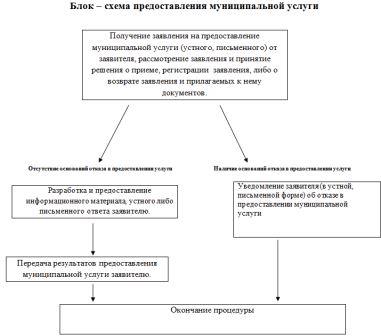 АДМИНИСТРАЦИЯМУНИЦИПАЛЬНОГО РАЙОНА СЕРГИЕВСКИЙСАМАРСКОЙ ОБЛАСТИПОСТАНОВЛЕНИЕ23 августа 2017г.                                                                                                                                                                                                                 №1031О внесении изменений в приложение №1 к постановлению администрации муниципального района Сергиевский №1555 от 30.11.2015г. «Об  утверждении муниципальной программы  «Развитие  торговли в муниципальном районе  Сергиевский Самарской области на 2016 - 2019 годы» В соответствии с Федеральным законом от 28.12.2009 №381-ФЗ «Об основах государственного регулирования торговой деятельности в Российской Федерации», Законом Самарской области от 05.07.2010 №76-ГД «О государственном регулировании торговой деятельности на территории Самарской области», постановлением Правительства Самарской области от 01.08.2016 №422 «О нормативах минимальной обеспеченности населения Самарской области площадью торговых объектов», руководствуясь Уставом муниципального района Сергиевский, в целях приведения нормативных правовых актов органов местного самоуправления в соответствие с действующим законодательством, администрация муниципального района Сергиевский  ПОСТАНОВЛЯЕТ:1. Внести изменения в приложение №1 к постановлению администрации муниципального района Сергиевский №1555 от 30.11.2015г. «Об  утверждении муниципальной программы  «Развитие  торговли в муниципальном районе Сергиевский Самарской области на 2016 - 2019 годы» (далее – Программа) следующего содержания:1.1. В разделе 3 Программы «Целевые индикаторы, характеризующие ежегодный ход и итоги реализации Программы» таблицу 2 изложить в следующей редакции:2. Опубликовать настоящее постановление в газете «Сергиевский вестник». 3. Настоящее постановление вступает в силу с момента его официального опубликования.4. Контроль за выполнением настоящего постановления возложить на заместителя Главы муниципального района Сергиевский         Чернова А.Е. Глава муниципального района СергиевскийА.А. ВеселовАДМИНИСТРАЦИЯМУНИЦИПАЛЬНОГО РАЙОНА СЕРГИЕВСКИЙСАМАРСКОЙ ОБЛАСТИПОСТАНОВЛЕНИЕ23 августа 2017г.                                                                                                                                                                                                                 №1032О внесении изменений в Приложение № 1  к постановлению администрации муниципального района Сергиевский № 342 от 31.03.2016г. «Об утверждении Административного регламента предоставления администрацией муниципального района Сергиевский муниципальной услуги «Согласование схемы расположения ярмарки»В соответствии с Федеральным законом от 06.10.2003 № 131-ФЗ «Об общих принципах организации местного самоуправления в Российской Федерации», Федеральным законом от 27.07.2010 № 210-ФЗ «Об организации предоставления государственных и муниципальных услуг», постановлением администрации муниципального района Сергиевский №102 от 09.02.2016г. «Об утверждении Реестра муниципальных услуг муниципального района Сергиевский», постановлением администрации муниципального района Сергиевский №1189 от 23.10.2013г. «Об утверждении Порядка разработки, согласования и утверждения административных регламентов предоставления муниципальных услуг», в целях приведения нормативных правовых актов органов местного самоуправления в соответствие с действующим законодательством, администрация муниципального района Сергиевский ПОСТАНОВЛЯЕТ:1. Внести изменения в Приложение № 1 к постановлению администрации муниципального района Сергиевский № 342 от 31.03.2016г. «Об утверждении Административного регламента предоставления администрацией муниципального района Сергиевский муниципальной услуги «Согласование схемы расположения ярмарки» (далее – Административный регламент) следующего содержания:1.1. Приложение № 1 к Административному регламенту изложить в новой редакции согласно приложению № 1 к настоящему постановлению.2. Опубликовать настоящее постановление в газете «Сергиевский вестник». 3. Настоящее постановление вступает в силу со дня его официального опубликования.4. Контроль за выполнением настоящего постановления возложить на начальника отдела торговли и экономического развития администрации муниципального района Сергиевский Макарову О.В. Глава муниципального района СергиевскийА.А. ВеселовПриложение №1к постановлению администрациимуниципального района Сергиевский Самарской области№1032 от “23” августа 2017 г.Главе муниципального района Сергиевский_____________________________________________от _____________________________________________ф.и.о., должность заявителя (его законного представителя)_____________________________________________полное и (если имеется) сокращенное наименование, организационно-правовая форма юридического лица)юридический адрес: ___________________________________________________________________________ИНН ___________________________________________выдан__________________________________________ОГРН  __________________________________________выдан__________________________________________контактный телефон______________________________электронная почта________________________________ЗаявлениеПрошу разрешить организацию и проведение ярмарки, а также согласовать схему ее расположения по адресу: ____________________________________________________________________________________________________________________________.(в   соответствии с правоустанавливающими документами на земельный участок)Дата проведения ярмарки: с «___» ______ 20___ г. по с «___» ______ 20___ г.,вид ярмарки: _________________________________________________________________________________________________________________,(универсальная, продовольственная, непродовольственная и т.д.)режим работы ярмарки:________________________________________________________________________________________________________.(например, ежедневно, кроме понедельника с 9:00 до 20:00)С условиями предоставления услуги согласен (согласна).Приложение:1. План мероприятий по организации ярмарки и продаже товаров (выполнению работ, оказанию услуг), утвержденный организатором ярмарки, включающий информацию о наименовании организатора ярмарки, месте проведения ярмарки, площади ярмарки, сроке проведения и режиме работы ярмарки, виде ярмарки, порядке предоставления ярмарочного места, в том числе порядке исчисления платы (в случае, если плата установлена) за предоставление ярмарочного места на ярмарке – на ____ л.  в 3-х экз.;2. Схема расположения ярмарки (с указанием размеров ярмарки, расположения ярмарочных мест с учетом зонирования ярмарки по группам реализуемых товаров), предусматривающая адресное обозначение, указание границ улиц, дорог, проездов, иные ориентиры, относительно которых расположена ярмарка, с указанием расстояний от границ ярмарки до указанных ориентиров, входов (выходов) и въездов (выездов) на ярмарку (с ярмарки), административных помещений, стоянок автомобильного транспорта, мест общего пользования, мест размещения контрольных весов и других необходимых для проведения ярмарки объектов, а также расстояний до границ земельных участков, на территории и вблизи которых запрещается организация и проведение ярмарок – на ____ л. в 3-х экз.;3. Копии учредительных документов организатора ярмарки (для юридических лиц) - на ____ л. в 2-х экз.;4. Копия документа, удостоверяющего личность (для ИП) - на ___ л. в 2-х экз.;5. План земельного участка, позволяющий определить его границы на местности, в случае отсутствия информации в кадастровом паспорте объекта недвижимости, в двух экземплярах.«____»________________г. Заявитель (его уполномоченное лицо) _________________________________________________________                         (Ф.И.О., должность)МП                                                         ____________________________________________________                               (№ доверенности, дата выдачи, срок действия)АДМИНИСТРАЦИЯСЕЛЬСКОГО ПОСЕЛЕНИЯ АНТОНОВКАМУНИЦИПАЛЬНОГО РАЙОНА СЕРГИЕВСКИЙСАМАРСКОЙ ОБЛАСТИПОСТАНОВЛЕНИЕ22 августа 2017г.                                                                                                                                                                                                                     №32О внесении изменений в Приложение к постановлению администрации сельского поселения Антоновка муниципального района Сергиевский № 38 от 25.12.2015г. «Об утверждении муниципальной программы «Благоустройство территории сельского поселения Антоновка муниципального района Сергиевский» на 2016-2018гг.»В соответствии с Федеральным законом от 06.10.2003 № 131-ФЗ «Об общих принципах организации местного самоуправления в Российской Федерации» и Уставом сельского поселения Антоновка, в целях уточнения объемов финансирования проводимых программных мероприятий, Администрация сельского поселения Антоновка муниципального района СергиевскийПОСТАНОВЛЯЕТ:1.Внести изменения в Приложение к постановлению Администрации сельского поселения Антоновка муниципального района Сергиевский № 38 от 25.12.2015г. «Об утверждении муниципальной программы «Благоустройство территории сельского поселения Антоновка муниципального района Сергиевский» на 2016-2018гг.» (далее - Программа) следующего содержания:1.1.В Паспорте Программы позицию «Объем финансирования» изложить в следующей редакции:Планируемый общий объем финансирования Программы составит:  1371,34390 тыс. рублей (прогноз), в том числе:-средств местного бюджета – 1109,89937 тыс. рублей (прогноз):2016 год 200,23251 тыс. рублей;2017 год 504,98886 тыс. рублей;2018 год 404,67800 тыс. рублей.- средств областного бюджета – 261,44453 тыс. рублей (прогноз):2016 год 152,64453 тыс. рублей;2017 год 108,80000 тыс. рублей;2018 год 0,00 тыс. рублей.1.2.В разделе программы «Срок реализации Программы и источники финансирования» абзац 3 изложить в следующей редакции:Общий объем финансирования на реализацию Программы составляет 1371,34390 тыс. рублей, в том числе по годам:2016 год – 352,87704 тыс. рублей;2017 год – 613,78886 тыс. рублей;2018 год – 404,67800 тыс. рублей.1.3.Раздел Программы «Перечень программных мероприятий» изложить в следующей редакции:2.Опубликовать настоящее Постановление в газете «Сергиевский вестник».3.Настоящее Постановление вступает в силу со дня его официального опубликования.Глава сельского поселения Антоновкамуниципального района СергиевскийДолгаев К.Е.АДМИНИСТРАЦИЯСЕЛЬСКОГО ПОСЕЛЕНИЯ АНТОНОВКАМУНИЦИПАЛЬНОГО РАЙОНА СЕРГИЕВСКИЙСАМАРСКОЙ ОБЛАСТИПОСТАНОВЛЕНИЕ22 августа 2017г.                                                                                                                                                                                                                     №33О внесении изменений в Приложение к постановлению администрации сельского поселения Антоновка муниципального района Сергиевский № 39 от 25.12.2015 года «Об утверждении муниципальной программы «Совершенствование муниципального управления  сельского поселения Антоновка муниципального района Сергиевский» на 2016-2018гг.В соответствии с Федеральным законом от 06.10.2003 № 131-ФЗ «Об общих принципах организации местного самоуправления в Российской Федерации» и Уставом сельского поселения Антоновка, в целях уточнения объемов финансирования проводимых программных мероприятий, Администрация сельского поселения Антоновка муниципального района СергиевскийПОСТАНОВЛЯЕТ:1.Внести изменения в Приложение к постановлению администрации сельского поселения Антоновка муниципального района Сергиевский № 39 от 25.12.2015 года «Об утверждении муниципальной программы «Совершенствование муниципального управления  сельского поселения Антоновка муниципального района Сергиевский» на 2016-2018гг. (далее - Программа) следующего содержания:1.1.В Паспорте Программы позицию «Объемы и источники финансирования Программы» изложить в следующей редакции:Общий объем финансирования Программы составляет 4056,19531  тыс. руб.,  в том числе:- средства местного бюджета – 3891,81984 тыс. рублей:2016 год – 1379,08191 тыс. руб.;2017 год –1380,47351 тыс. руб.;2018 год – 1132,26442 тыс. руб.- за счет средств областного бюджета 12,67547 тыс. руб.:2016 год – 12,67547 тыс. руб.;2017 год – 0,00 тыс. руб.;2018 год – 0,00 тыс. руб.- средства федерального бюджета – 151,70000 тыс. рублей:2016 год – 77,20000 тыс. руб.;2017 год- 74,50000 тыс. руб.;2018 год- 0,00 тыс. руб.1.2.Раздел  Программы  4 «Ресурсное обеспечение реализации Программы» изложить в редакции согласно Приложению №1 к настоящему Постановлению.2.Опубликовать настоящее Постановление в газете «Сергиевский вестник».3.Настоящее Постановление вступает в силу со дня его официального опубликования.Глава сельского поселения Антоновкамуниципального района СергиевскийДолгаев К.Е.Приложениек постановлению администрации сельского поселения Антоновкамуниципального района Сергиевский№32 от “22” августа 2017 г.* Финансирование мероприятий осуществляется в форме субвенции муниципальному району Сергиевский согласно методик расчета объемов иных межбюджетных трансфертов.АДМИНИСТРАЦИЯСЕЛЬСКОГО ПОСЕЛЕНИЯ ВЕРХНЯЯ ОРЛЯНКАМУНИЦИПАЛЬНОГО РАЙОНА СЕРГИЕВСКИЙСАМАРСКОЙ ОБЛАСТИПОСТАНОВЛЕНИЕ17 августа 2017г.                                                                                                                                                                                                                     №35О внесении изменений в Приложение к постановлению администрации сельского поселения Верхняя Орлянка муниципального района Сергиевский № 42 от 31.12.2015г. «Об утверждении муниципальной программы «Совершенствование муниципального управления  сельского поселения Верхняя Орлянка муниципального района Сергиевский» на 2016-2018гг.В соответствии с Федеральным законом от 06.10.2003 № 131-ФЗ «Об общих принципах организации местного самоуправления в Российской Федерации» и Уставом сельского поселения Верхняя Орлянка, в целях уточнения объемов финансирования проводимых программных мероприятий, Администрация сельского поселения Верхняя Орлянка муниципального района СергиевскийПОСТАНОВЛЯЕТ:1.Внести изменения в Приложение к постановлению Администрации сельского поселения Верхняя Орлянка муниципального района Сергиевский № 42 от 31.12.2015г. «Об утверждении муниципальной программы «Совершенствование муниципального управления  сельского поселения Верхняя Орлянка муниципального района Сергиевский» на 2016-2018гг. (далее - Программа) следующего содержания:1.1.В Паспорте Программы позицию «Объемы и источники финансирования Программы» изложить в следующей редакции:Общий объем финансирования Программы составляет 5233,30334 тыс. руб.,  в том числе:- средств местного бюджета – 5021,1883 тыс. рублей:2016 год – 1744,76720 тыс. руб.;2017 год –1790,96953 тыс. руб.;2018 год – 1485,45157 тыс. руб.- за счет средств областного бюджета 60,41504тыс. руб.:2016 год – 60,41504 тыс. руб.;2017 год – 0,00 тыс. руб.;2018 год – 0,00 тыс. руб.- средства федерального бюджета – 151,70000 тыс. рублей:2016 год – 77,20000 тыс. руб.;2017 год- 74,50000 тыс. руб.;2018 год- 0,00 тыс. руб.1.2. Раздел  Программы  4 «Ресурсное обеспечение реализации Программы» изложить в редакции согласно Приложению №1 к настоящему Постановлению.2.Опубликовать настоящее Постановление в газете «Сергиевский вестник».3.Настоящее Постановление вступает в силу со дня его официального опубликования.Глава сельского поселения Верхняя Орлянкамуниципального района СергиевскийИсмагилов Р.Р.Приложениек постановлению администрации сельского поселения Верхняя Орлянкамуниципального района Сергиевский№35 от “17” августа 2017 г.* Финансирование мероприятий осуществляется в форме субвенции муниципальному району Сергиевский согласно методик расчета объемов иных межбюджетных трансфертов.АДМИНИСТРАЦИЯСЕЛЬСКОГО ПОСЕЛЕНИЯ ВОРОТНЕЕМУНИЦИПАЛЬНОГО РАЙОНА СЕРГИЕВСКИЙСАМАРСКОЙ ОБЛАСТИПОСТАНОВЛЕНИЕ22 августа 2017г.                                                                                                                                                                                                                     №64О внесении изменений в Приложение к постановлению администрации сельского поселения Воротнее муниципального района Сергиевский № 46 от 31.12.2015г. «Об утверждении муниципальной программы «Совершенствование муниципального управления  сельского поселения Воротнее муниципального района Сергиевский» на 2016-2018гг.В соответствии с Федеральным законом от 06.10.2003 № 131-ФЗ «Об общих принципах организации местного самоуправления в Российской Федерации» и Уставом сельского поселения Воротнее, в целях уточнения объемов финансирования проводимых программных мероприятий, Администрация сельского поселения Воротнее муниципального района СергиевскийПОСТАНОВЛЯЕТ:1.Внести изменения в Приложение к постановлению администрации сельского поселения Воротнее муниципального района Сергиевский № 46от 31.12.2015г. «Об утверждении муниципальной программы «Совершенствование муниципального управления  сельского поселения Воротнее муниципального района Сергиевский» на 2016-2018гг. (далее - Программа) следующего содержания:1.1.В Паспорте Программы позицию «Объемы и источники финансирования Программы» изложить в следующей редакции:Общий объем финансирования Программы составляет 5976,21480  тыс. руб.,  в том числе:- средства местного бюджета – 5823,63078 тыс. рублей:2016 год – 2112,55619 тыс. руб.;2017 год –2055,18407 тыс. руб.;2018 год – 1655,89052 тыс. руб.- за счет внебюджетных средств 0,88402 тыс. руб.;2016год – 0,88402 тыс. руб.;2017 год- 0,00 тыс. руб.;2018 год- 0,00 тыс. руб.- средства федерального бюджета – 151,70000 тыс. рублей:2016 год – 77,20000 тыс. руб.;2017 год- 74,50000 тыс. руб.;2018 год- 0,00 тыс. руб.1.2.Раздел  Программы  4 «Ресурсное обеспечение реализации Программы» изложить в редакции согласно Приложению №1 к настоящему Постановлению.2.Опубликовать настоящее Постановление в газете «Сергиевский вестник».3.Настоящее Постановление вступает в силу со дня его официального опубликования.Глава сельского поселения Воротнеемуниципального района СергиевскийСидельников А.И.Приложениек постановлению администрации сельского поселения Воротнеемуниципального района Сергиевский№64 от “22” августа 2017 г.* Финансирование мероприятий осуществляется в форме субвенции муниципальному району Сергиевский согласно методик расчета объемов иных межбюджетных трансфертов.АДМИНИСТРАЦИЯСЕЛЬСКОГО ПОСЕЛЕНИЯ ЕЛШАНКАМУНИЦИПАЛЬНОГО РАЙОНА СЕРГИЕВСКИЙСАМАРСКОЙ ОБЛАСТИПОСТАНОВЛЕНИЕ23 августа 2017г.                                                                                                                                                                                                                     №31О внесении изменений в Приложение к постановлению администрации сельского поселения Елшанка муниципального района Сергиевский № 41 от 31.12.2015г. «Об утверждении муниципальной программы «Совершенствование муниципального управления  сельского поселения Елшанка муниципального района Сергиевский» на 2016-2018гг.В соответствии с Федеральным законом от 06.10.2003 № 131-ФЗ «Об общих принципах организации местного самоуправления в Российской Федерации» и Уставом сельского поселения Елшанка, в целях уточнения объемов финансирования проводимых программных мероприятий, Администрация сельского поселения Елшанка муниципального района СергиевскийПОСТАНОВЛЯЕТ:1.Внести изменения в Приложение к постановлению Администрации сельского поселения Елшанка муниципального района Сергиевский № 41 от 31.12.2015г. «Об утверждении муниципальной программы «Совершенствование муниципального управления  сельского поселения Елшанка муниципального района Сергиевский» на 2016-2018гг. (далее - Программа) следующего содержания:1.1.В Паспорте Программы позицию «Объемы и источники финансирования Программы» изложить в следующей редакции:Общий объем финансирования Программы составляет 7972,12786  тыс. руб.,  в том числе:- средств местного бюджета – 7602,54510 тыс. рублей:2016 год – 2820,11976 тыс. руб.;2017 год –2871,71339 тыс. руб.;2018 год – 1910,71195 тыс. руб.- за счет внебюджетных средств 160,38276 тыс. руб.:2016год – 81,97539 тыс. руб.;2017 год- 78,40737 тыс. руб.;2018 год- 0,00 тыс. руб.- за счет средств областного бюджета 57,50000 тыс. руб.:2016 год – 57,50000 тыс. руб.;2017 год – 0,00 тыс. руб.;2018 год – 0,00 тыс. руб.- средства федерального бюджета – 151,70000 тыс. рублей:2016 год – 77,20000 тыс. руб.;2017 год- 74,50000 тыс. руб.;2018 год- 0,00 тыс. руб.1.2.Раздел  Программы  4 «Ресурсное обеспечение реализации Программы» изложить в редакции согласно Приложению №1 к настоящему Постановлению.2.Опубликовать настоящее Постановление в газете «Сергиевский вестник».3.Настоящее Постановление вступает в силу со дня его официального опубликования.Глава сельского поселения Елшанкамуниципального района СергиевскийПрокаев С.В.Приложениек постановлению администрации сельского поселения Елшанкамуниципального района Сергиевский№31 от “23” августа 2017 г.* Финансирование мероприятий осуществляется в форме субвенции муниципальному району Сергиевский согласно методик расчета объемов иных межбюджетных трансфертов.АДМИНИСТРАЦИЯСЕЛЬСКОГО ПОСЕЛЕНИЯ ЗАХАРКИНОМУНИЦИПАЛЬНОГО РАЙОНА СЕРГИЕВСКИЙСАМАРСКОЙ ОБЛАСТИПОСТАНОВЛЕНИЕ17 августа 2017г.                                                                                                                                                                                                                     №31О внесении изменений в Приложение к постановлению администрации сельского поселения Захаркиномуниципального района Сергиевский № 43 от 31.12.2015г. «Об утверждении муниципальной программы «Совершенствование муниципального управления  сельского поселения Захаркино муниципального района Сергиевский» на 2016-2018гг.В соответствии с Федеральным законом от 06.10.2003 № 131-ФЗ «Об общих принципах организации местного самоуправления в Российской Федерации» и Уставом сельского поселения Захаркино, в целях уточнения объемов финансирования проводимых программных мероприятий, Администрация сельского поселения Захаркино муниципального района СергиевскийПОСТАНОВЛЯЕТ:1.Внести изменения в Приложение к постановлению Администрации сельского поселения Захаркино муниципального района Сергиевский № 43 от 31.12.2015г. «Об утверждении муниципальной программы «Совершенствование муниципального управления  сельского поселения Захаркино муниципального района Сергиевский» на 2016-2018гг. (далее - Программа) следующего содержания:1.1.В Паспорте Программы позицию «Объемы и источники финансирования Программы» изложить в следующей редакции:Общий объем финансирования Программы составляет 6446,64093 тыс. руб.,  в том числе:- средств местного бюджета – 6207,40907тыс. рублей:2016 год – 2262,21217 тыс. руб.;2017 год –2177,08056 тыс. руб.;2018 год – 1768,11634 тыс. руб.- за счет внебюджетных средств – 57,66305 тыс. руб.:2016год – 45,04617 тыс. руб.;2017 год- 12,61688 тыс. руб.;2018 год- 0,00 тыс. руб.- за счет средств областного бюджета – 29,86881тыс. руб.:2016 год – 29,86881 тыс. руб.;2017 год – 0,00 тыс. руб.;2018 год – 0,00 тыс. руб.- средства федерального бюджета – 151,70000 тыс. рублей:2016 год – 77,20000 тыс. руб.;2017 год- 74,50000 тыс. руб.;2018 год- 0,00 тыс. руб.1.2.Раздел  Программы  4 «Ресурсное обеспечение реализации Программы» изложить в редакции согласно Приложению №1 к настоящему Постановлению.2.Опубликовать настоящее Постановление в газете «Сергиевский вестник».3.Настоящее Постановление вступает в силу со дня его официального опубликования.Глава сельского поселения Захаркиномуниципального района СергиевскийСлужаева С.Е.Приложениек постановлению администрации сельского поселения Захаркиномуниципального района Сергиевский№31 от “17” августа 2017 г.* Финансирование мероприятий осуществляется в форме субвенции муниципальному району Сергиевский согласно методик расчета объемов иных межбюджетных трансфертов.          АДМИНИСТРАЦИЯСЕЛЬСКОГО ПОСЕЛЕНИЯ КАРМАЛО-АДЕЛЯКОВОМУНИЦИПАЛЬНОГО РАЙОНА СЕРГИЕВСКИЙСАМАРСКОЙ ОБЛАСТИПОСТАНОВЛЕНИЕ23 августа 2017г.                                                                                                                                                                                                                     №30О внесении изменений в Приложение к постановлению администрации сельского поселения Кармало-Аделяковомуниципального района Сергиевский № 39 от 30.12.2015г. «Об утверждении муниципальной программы «Совершенствование муниципального управления  сельского поселения Кармало-Аделяково муниципального района Сергиевский» на 2016-2018гг.В соответствии с Федеральным законом от 06.10.2003 № 131-ФЗ «Об общих принципах организации местного самоуправления в Российской Федерации» и Уставом сельского поселения Кармало-Аделяково, в целях уточнения объемов финансирования проводимых программных мероприятий, Администрация сельского поселения Кармало-Аделяково муниципального района СергиевскийПОСТАНОВЛЯЕТ:1.Внести изменения в Приложение к постановлению администрации сельского поселения Кармало-Аделяково муниципального района Сергиевский № 39 от 30.12.2015г. «Об утверждении муниципальной программы «Совершенствование муниципального управления  сельского поселения Кармало-Аделяково муниципального района Сергиевский» на 2016-2018гг. (далее - Программа) следующего содержания:1.1.В паспорте программы позицию «Объемы и источники финансирования Программы» изложить в следующей редакции:Общий объем финансирования Программы составляет 5217,77222  тыс. руб.,  в том числе:- средств местного бюджета – 4993,67416 тыс. рублей:2016 год – 1954,61324 тыс. руб.;2017 год –2043,17665 тыс. руб.;2018 год – 995,88427 тыс. руб.- средств областного бюджета – 72,39806 тыс. рублей:2016 год – 72,39806 тыс. руб.;2017 год – 0,00 тыс. руб.;2018 год – 0,00 тыс. руб.- средств федерального бюджета – 151,70000 тыс. рублей:2016год – 77,20000 тыс. руб.;2017 год- 74,50000 тыс. руб.;2018 год- 0,00 тыс. руб.1.2.Раздел  Программы  4 «Ресурсное обеспечение реализации Программы» изложить в редакции согласно Приложению №1 к настоящему Постановлению.2.Опубликовать настоящее Постановление в газете «Сергиевский вестник».3.Настоящее Постановление вступает в силу со дня его официального опубликования.Глава сельского поселения Кармало-Аделяковомуниципального района СергиевскийКарягин О.М.Приложениек постановлению администрации сельского поселения Кармало-Аделяковомуниципального района Сергиевский№30 от “23” августа 2017 г.* Финансирование мероприятий осуществляется в форме субвенции муниципальному району Сергиевский согласно методик расчета объемов иных межбюджетных трансфертов.АДМИНИСТРАЦИЯСЕЛЬСКОГО ПОСЕЛЕНИЯ КАЛИНОВКАМУНИЦИПАЛЬНОГО РАЙОНА СЕРГИЕВСКИЙСАМАРСКОЙ ОБЛАСТИПОСТАНОВЛЕНИЕ18 августа 2017г.                                                                                                                                                                                                                     №37О внесении изменений в Приложение к постановлению администрации сельского поселения Калиновкамуниципального района Сергиевский № 43 от 30.12.2015г. «Об утверждении муниципальной программы «Совершенствование муниципального управления  сельского поселения Калиновка муниципального района Сергиевский» на 2016-2018гг.В соответствии с Федеральным законом от 06.10.2003 № 131-ФЗ «Об общих принципах организации местного самоуправления в Российской Федерации» и Уставом сельского поселения Калиновка, в целях уточнения объемов финансирования проводимых программных мероприятий, Администрация сельского поселения Калиновка муниципального района СергиевскийПОСТАНОВЛЯЕТ:1.Внести изменения в Приложение к постановлению Администрации сельского поселения Калиновка муниципального района Сергиевский № 43 от 30.12.2015г. «Об утверждении муниципальной программы «Совершенствование муниципального управления  сельского поселения Калиновка муниципального района Сергиевский» на 2016-2018гг. (далее - Программа) следующего содержания:1.1.В Паспорте Программы позицию «Объемы и источники финансирования Программы» изложить в следующей редакции:Общий объем финансирования Программы составляет 6528,11792 тыс. руб., в том числе по годам:2016 год – 2434,56809 тыс. руб.;2017 год – 2337,69332 тыс. руб.;2018 год – 1755,85651 тыс. руб.-средств местного бюджета – 6110,23540 тыс. рублей:2016 год – 2202,88557 тыс. руб.;2017 год –2151,49332 тыс. руб.;2018 год – 1755,85651 тыс. руб.- средства областного бюджета – 39,18252 тыс. рублей:2016 год – 39,18252 тыс. руб.;2017 год – 0,00 тыс. руб.;2018 год – 0,00 тыс. руб.- средства федерального бюджета- 378,70000 тыс. рублей:2016год – 192,50000 тыс. руб.;2017 год – 186,20000 тыс. руб.;2018 год – 0,00 тыс. руб.1.2.Раздел  Программы  4 «Ресурсное обеспечение реализации Программы» изложить в редакции согласно Приложению №1 к настоящему Постановлению.2.Опубликовать настоящее Постановление в газете «Сергиевский вестник».3.Настоящее Постановление вступает в силу со дня его официального опубликования.Глава сельского поселения Калиновкамуниципального района СергиевскийБеспалов С.В.Приложениек постановлению администрации сельского поселения Калиновкамуниципального района Сергиевский№37 от “18” августа 2017 г.* Финансирование мероприятий осуществляется в форме субвенции муниципальному району Сергиевский согласно методик расчета объемов иных межбюджетных трансфертов.АДМИНИСТРАЦИЯСЕЛЬСКОГО ПОСЕЛЕНИЯ КАНДАБУЛАКМУНИЦИПАЛЬНОГО РАЙОНА СЕРГИЕВСКИЙСАМАРСКОЙ ОБЛАСТИПОСТАНОВЛЕНИЕ23 августа 2017г.                                                                                                                                                                                                                     №34О внесении изменений в Приложение к постановлению администрации сельского поселения Кандабулакмуниципального района Сергиевский № 44 от 31.12.2015г. «Об утверждении муниципальной программы «Управление и распоряжение муниципальным имуществом сельского поселения Кандабулак муниципального района Сергиевский» на 2016-2018гг.»В соответствии с Федеральным законом от 06.10.2003 № 131-ФЗ «Об общих принципах организации местного самоуправления в Российской Федерации», Федеральным законом от 21.12.2001 № 178-ФЗ (ред. от 13.07.2015) «О приватизации государственного и муниципального имущества», Уставом сельского поселения Кандабулак, в целях уточнения объемов финансирования проводимых программных мероприятий, Администрация сельского поселения Кандабулак муниципального района СергиевскийПОСТАНОВЛЯЕТ:1.Внести изменения в Приложение к постановлению Администрации сельского поселения Кандабулак муниципального района Сергиевский № 44 от  31.12.2015г. «Об утверждении муниципальной Программы «Управление и распоряжение муниципальным имуществом сельского поселения Кандабулак муниципального района Сергиевский» на 2016-2018гг.» (далее - Программа) следующего содержания:1.1. В Паспорте Программы позицию «Объемы, источники финансирования программы» изложить в следующей редакции:Общий объем финансирования Программы составляет 169,38787 тыс. рублей, в том числе из местного бюджета –  169,38787 тыс. рублей.2016г.- 69,39183 тыс. руб.2017г.- 99,99604 тыс. руб.2018г.- 0,0 тыс. руб.1.2. В разделе программы пункт 2 «Цели и задачи программы, сроки и этапы реализации программы» абзац 3 изложить в следующей редакции:Общий объем финансирования Программы составляет 169,38787 тыс. рублей.1.3.Раздел Программы «Перечень программных мероприятий» изложить в следующей редакции:2.Опубликовать настоящее Постановление в газете «Сергиевский вестник».3.Настоящее Постановление вступает в силу со дня его официального опубликования.Глава сельского поселения Кандабулакмуниципального района СергиевскийМартынов А.А.АДМИНИСТРАЦИЯСЕЛЬСКОГО ПОСЕЛЕНИЯ КАНДАБУЛАКМУНИЦИПАЛЬНОГО РАЙОНА СЕРГИЕВСКИЙСАМАРСКОЙ ОБЛАСТИПОСТАНОВЛЕНИЕ23 августа 2017г.                                                                                                                                                                                                                     №35О внесении изменений в Приложение к постановлению администрации сельского поселения Кандабулакмуниципального района Сергиевский № 43 от 31.12.2015г. «Об утверждении муниципальной программы «Совершенствование муниципального управления  сельского поселения Кандабулак муниципального района Сергиевский» на 2016-2018гг.В соответствии с Федеральным законом от 06.10.2003 № 131-ФЗ «Об общих принципах организации местного самоуправления в Российской Федерации» и Уставом сельского поселения Кандабулак, в целях уточнения объемов финансирования проводимых программных мероприятий, Администрация сельского поселения Кандабулак муниципального района СергиевскийПОСТАНОВЛЯЕТ:1.Внести изменения в Приложение к постановлению Администрации сельского поселения Кандабулак муниципального района Сергиевский № 43 от 31.12.2015г. «Об утверждении муниципальной программы «Совершенствование муниципального управления  сельского поселения Кандабулак муниципального района Сергиевский» на 2016-2018гг. (далее - Программа) следующего содержания:1.1.В Паспорте Программы позицию «Объемы и источники финансирования Программы» изложить в следующей редакции:Общий объем финансирования Программы составляет 6027,76053  тыс. руб.,  в том числе:- средств местного бюджета – 5838,74690 тыс. рублей:2016 год – 2205,47801 тыс. руб.;2017 год –2244,57619 тыс. руб.;2018 год – 1388,6927 тыс. руб.- средств областного бюджета – 37,31363 тыс. рублей:2016 год – 37,31363 тыс. руб.;2017 год – 0,00 тыс. руб.2018 год – 0,00 тыс. руб.- средства федерального бюджета – 151,70000 тыс. рублей:2016 год – 77,20000 тыс. руб.;2017 год- 74,50000 тыс. руб.;2018 год- 0,00 тыс. руб.1.2.Раздел  Программы  4 «Ресурсное обеспечение реализации Программы» изложить в редакции согласно Приложению №1 к настоящему Постановлению.2.Опубликовать настоящее Постановление в газете «Сергиевский вестник».3.Настоящее Постановление вступает в силу со дня его официального опубликования.Глава сельского поселения Кандабулакмуниципального района СергиевскийМартынов А.А.Приложениек постановлению администрации сельского поселения Кандабулакмуниципального района Сергиевский№35 от “23” августа 2017 г.* Финансирование мероприятий осуществляется в форме субвенции муниципальному району Сергиевский согласно методик расчета объемов иных межбюджетных трансфертов.АДМИНИСТРАЦИЯСЕЛЬСКОГО ПОСЕЛЕНИЯ КРАСНОСЕЛЬСКОЕМУНИЦИПАЛЬНОГО РАЙОНА СЕРГИЕВСКИЙСАМАРСКОЙ ОБЛАСТИПОСТАНОВЛЕНИЕ22 августа 2017г.                                                                                                                                                                                                                     №35О внесении изменений в Приложение к постановлению администрации сельского поселения Красносельскоемуниципального района Сергиевский № 41 от 31.12.2015 года «Об утверждении муниципальной программы «Совершенствование муниципального управления  сельского поселения Красносельское муниципального района Сергиевский» на 2016-2018гг.В соответствии с Федеральным законом от 06.10.2003 № 131-ФЗ «Об общих принципах организации местного самоуправления в Российской Федерации» и Уставом сельского поселения Красносельское, в целях уточнения объемов финансирования проводимых программных мероприятий, Администрация сельского поселения Красносельское муниципального района СергиевскийПОСТАНОВЛЯЕТ:1.Внести изменения в Приложение к постановлению Администрации сельского поселения Красносельское муниципального района Сергиевский № 41 от 31.12.2015 года «Об утверждении муниципальной программы «Совершенствование муниципального управления сельского поселения Красносельское муниципального района Сергиевский» на 2016-2018гг. (далее - Программа) следующего содержания:1.1.В Паспорте Программы позицию «Объемы и источники финансирования Программы» изложить в следующей редакции:Общий объем финансирования Программы составляет 5135,60207 тыс. руб.,  в том числе по годам:2016 год – 2086,15732 тыс. руб.,2017 год – 2066,61055 тыс. руб.,2018 год – 982,83420 тыс. руб.- средств местного бюджета – 4963,83572 тыс. рублей:2016 год – 1988,89097 тыс. руб.;2017 год –1992,11055 тыс. руб.;2018 год – 982,83420 тыс. руб.- средств областного бюджета -  20,06635 тыс. рублей:2016 год – 20,06635 тыс. руб.;2017 год – 0,00 тыс. руб.2018 год – 0,00 тыс. руб.- средств федерального бюджета – 151,70000 тыс. рублей:2016 год – 77,20000 тыс. руб.;2017 год- 74,50000 тыс. руб.;2018 год- 0,00 тыс. руб.1.2.Раздел  Программы  4 «Ресурсное обеспечение реализации Программы» изложить в редакции согласно Приложению №1 к настоящему Постановлению.2.Опубликовать настоящее Постановление в газете «Сергиевский вестник».3.Настоящее Постановление вступает в силу со дня его официального опубликования.Глава сельского поселения Красносельскоемуниципального района СергиевскийОблыгин В.Е.Приложениек постановлению администрации сельского поселения Красносельскоемуниципального района Сергиевский№35 от “22” августа 2017 г.* Финансирование мероприятий осуществляется в форме субвенции муниципальному району Сергиевский согласно методик расчета объемов иных межбюджетных трансфертов.АДМИНИСТРАЦИЯСЕЛЬСКОГО ПОСЕЛЕНИЯ КУТУЗОВСКИЙМУНИЦИПАЛЬНОГО РАЙОНА СЕРГИЕВСКИЙСАМАРСКОЙ ОБЛАСТИПОСТАНОВЛЕНИЕ18 августа 2017г.                                                                                                                                                                                                                     №41О внесении изменений в Приложение к постановлению администрации сельского поселения Кутузовскиймуниципального района Сергиевский № 44 от 31.12.2015г. «Об утверждении муниципальной программы «Благоустройство территории сельского поселения Кутузовский муниципального района Сергиевский» на 2016-2018гг.»В соответствии с Федеральным законом от 06.10.2003 № 131-ФЗ «Об общих принципах организации местного самоуправления в Российской Федерации» и Уставом сельского поселения Кутузовский, в целях уточнения объемов финансирования проводимых программных мероприятий, Администрация сельского поселения Кутузовский муниципального района СергиевскийПОСТАНОВЛЯЕТ:1.Внести изменения в Приложение к постановлению Администрации сельского поселения Кутузовский муниципального района Сергиевский № 44 от 31.12.2015г. «Об утверждении муниципальной программы «Благоустройство территории сельского поселения Кутузовский муниципального района Сергиевский» на 2016-2018гг.» (далее - Программа) следующего содержания:1.1.В Паспорте Программы позицию «Объем финансирования» изложить в следующей редакции:Планируемый общий объем финансирования Программы составит:  3070,26207 тыс. рублей (прогноз), в том числе:-средств местного бюджета – 1974,63748 тыс. рублей (прогноз):2016 год 678,80578 тыс. рублей;2017 год 1005,8317 тыс. рублей;2018 год 290,00000 тыс. рублей.- средств областного бюджета – 1095,62459 тыс. рублей (прогноз):2016 год 375,39081 тыс. рублей;2017 год 720,23378 тыс. рублей;2018 год 0,00 тыс. рублей.1.2.В разделе программы «Срок реализации Программы и источники финансирования» абзац 3 изложить в следующей редакции:Общий объем финансирования на реализацию Программы составляет 3070,26207 тыс. рублей, в том числе по годам:2016 год – 1054,19659 тыс. рублей;2017 год – 1726,06548 тыс. рублей;2018 год – 290,00000 тыс. рублей.1.3.Раздел Программы «Перечень программных мероприятий» изложить в следующей редакции:2.Опубликовать настоящее Постановление в газете «Сергиевский вестник».3.Настоящее Постановление вступает в силу со дня его официального опубликования.Глава сельского поселения Кутузовскиймуниципального района СергиевскийСабельникова А.В.АДМИНИСТРАЦИЯСЕЛЬСКОГО ПОСЕЛЕНИЯ КУТУЗОВСКИЙМУНИЦИПАЛЬНОГО РАЙОНА СЕРГИЕВСКИЙСАМАРСКОЙ ОБЛАСТИПОСТАНОВЛЕНИЕ18 августа 2017г.                                                                                                                                                                                                                     №42О внесении изменений в Приложение к постановлению администрации сельского поселения Кутузовскиймуниципального района Сергиевский № 48 от 31.12.2015г. «Об утверждении муниципальной программы «Совершенствование муниципального управления  сельского поселения Кутузовский муниципального района Сергиевский» на 2016-2018гг.В соответствии с Федеральным законом от 06.10.2003 № 131-ФЗ «Об общих принципах организации местного самоуправления в Российской Федерации» и Уставом сельского поселения Кутузовский, в целях уточнения объемов финансирования проводимых программных мероприятий, Администрация сельского поселения Кутузовский муниципального района СергиевскийПОСТАНОВЛЯЕТ:1.Внести изменения в Приложение к постановлению Администрации сельского поселения Кутузовский муниципального района Сергиевский № 48 от 31.12.2015г. «Об утверждении муниципальной программы «Совершенствование муниципального управления  сельского поселения Кутузовский муниципального района Сергиевский» на 2016-2018гг. (далее - Программа) следующего содержания:1.1.В Паспорте Программы позицию «Объемы и источники финансирования Программы» изложить в следующей редакции:Общий объем финансирования Программы составляет 7007,93060  тыс. руб.,  в том числе:- средств местного бюджета – 6716,41771 тыс. рублей:2016 год – 2441,16002 тыс. руб.;2017 год –2448,82695 тыс. руб.;2018 год – 1826,43074 тыс. руб.- за счет внебюджетных средств 7,01491 тыс. руб.2016 год – 7,01491 тыс. руб.;2017 год- 0,00 тыс. руб.;2018 год- 0,00 тыс. руб.- средств областного бюджета – 132,79798 тыс. рублей:2016 год – 132,79798 тыс. руб.;2017 год – 0,00 тыс. руб.;2018 год – 0,00 тыс. руб.- средств федерального бюджета – 151,70000 тыс. рублей:2016 год – 77,20000 тыс. руб.;2017 год- 74,50000 тыс. руб.;2018 год- 0,00 тыс. руб.1.2.Раздел  Программы  4 «Ресурсное обеспечение реализации Программы» изложить в редакции согласно Приложению №1 к настоящему Постановлению.2.Опубликовать настоящее Постановление в газете «Сергиевский вестник».3.Настоящее Постановление вступает в силу со дня его официального опубликования.Глава сельского поселения Кутузовскиймуниципального района СергиевскийСабельникова А.В.Приложениек постановлению администрации сельского поселения Кутузовскиймуниципального района Сергиевский№42 от “18” августа 2017 г.* Финансирование мероприятий осуществляется в форме субвенции муниципальному району Сергиевский согласно методик расчета объемов иных межбюджетных трансфертов.АДМИНИСТРАЦИЯСЕЛЬСКОГО ПОСЕЛЕНИЯ КУТУЗОВСКИЙМУНИЦИПАЛЬНОГО РАЙОНА СЕРГИЕВСКИЙСАМАРСКОЙ ОБЛАСТИПОСТАНОВЛЕНИЕ18 августа 2017г.                                                                                                                                                                                                                     №43О внесении изменений в Приложение к постановлению администрации сельского поселения Кутузовский муниципального района Сергиевский № 51 от 31.12.2015г. «Об утверждении муниципальной программы «Защита населения и территории от чрезвычайных ситуаций природного и техногенного характера, обеспечение пожарной безопасности и создание условий для деятельности народной дружины на территории сельского поселения Кутузовский муниципального района Сергиевский» на 2016-2018гг.В соответствии с Федеральным законом от 06.10.2003 № 131-ФЗ «Об общих принципах организации местного самоуправления в Российской Федерации» и Уставом сельского поселения Кутузовский, в целях уточнения объемов финансирования проводимых программных мероприятий, Администрация сельского поселения Кутузовский муниципального района СергиевскийПОСТАНОВЛЯЕТ:1.Внести изменения в Приложение к постановлению Администрации сельского поселения Кутузовский муниципального района Сергиевский № 51 от 31.12.2015г. «Об утверждении муниципальной программы «Защита населения и территории от чрезвычайных ситуаций природного и техногенного характера, обеспечение пожарной безопасности и создание условий для деятельности народной дружины на территории сельского поселения Кутузовский муниципального района Сергиевский» на 2016-2018гг. (далее - Программа) следующего содержания:1.1. В Паспорте Программы позицию «Объем и источники финансирования Программы» изложить в следующей редакции:Прогнозируемые общие затраты на реализацию мероприятий программы составляют 1304,01450 тыс. рублейв том числе по годам:2016 год – 610,77120 тыс. рублей2017 год – 628,62706  (прогноз)2018 год – 64,61624  (прогноз)За счет средств местного бюджета 1295,43828 тыс. рублейв том числе по годам:2016 год – 610,77120 тыс. рублей2017 год – 620,06084 тыс. рублей (прогноз)2018 год – 64,61624 тыс. рублей (прогноз).За счет средств областного бюджета 8,56622 тыс. рублейв том числе по годам:2016 год – 0,00 тыс. рублей2017 год – 8,56622 тыс. рублей (прогноз)2018 год – 0,00 тыс. рублей (прогноз).1.2. Раздел 4 Программы «Срок реализации Программы и источники финансирования» абзац 3 изложить в следующей редакции:Общий объем финансирования на реализацию Программы составляет 1304,01450 тыс. рублей, в том числе по годам:- на 2016 год – 610,77120 тыс. рублей;- на 2017 год – 628,62706 тыс. рублей;- на 2018 год – 64,61624 тыс. рублей1.3. Раздел 5 Программы «Перечень программных мероприятий» изложить в следующей редакции:2.Опубликовать настоящее Постановление в газете «Сергиевский вестник».3.Настоящее Постановление вступает в силу со дня его официального опубликования.Глава сельского поселения Кутузовскиймуниципального района СергиевскийСабельникова А.В.АДМИНИСТРАЦИЯСЕЛЬСКОГО ПОСЕЛЕНИЯ ЛИПОВКАМУНИЦИПАЛЬНОГО РАЙОНА СЕРГИЕВСКИЙСАМАРСКОЙ ОБЛАСТИПОСТАНОВЛЕНИЕ23 августа 2017г.                                                                                                                                                                                                                     №35О внесении изменений в Приложение к постановлению администрации сельского поселения Липовкамуниципального района Сергиевский № 44 от 31.12.2015 г. «Об утверждении муниципальной программы «Совершенствование муниципального управления  сельского поселения Липовка муниципального района Сергиевский» на 2016-2018гг.В соответствии с Федеральным законом от 06.10.2003 № 131-ФЗ «Об общих принципах организации местного самоуправления в Российской Федерации» и Уставом сельского поселения Липовка, в целях уточнения объемов финансирования проводимых программных мероприятий, Администрация сельского поселения Липовка муниципального района СергиевскийПОСТАНОВЛЯЕТ:1.Внести изменения в Приложение к постановлению Администрации сельского поселения Липовка муниципального района Сергиевский № 44от 31.12.2015г. «Об утверждении муниципальной программы «Совершенствование муниципального управления  сельского поселения Липовка муниципального района Сергиевский» на 2016-2018гг. (далее - Программа) следующего содержания:1.1.В Паспорте Программы позицию «Объемы и источники финансирования Программы» изложить в следующей редакции:Общий объем финансирования Программы составляет 3998,80101  тыс. руб.,  в том числе:- средства местного бюджета – 3721,93769 тыс. рублей:2016 год – 1474,07819 тыс. руб.;2017 год –1403,65416 тыс. руб.;2018 год – 844,20534 тыс. руб.- средств областного бюджета – 70,83734 тыс. рублей:2016 год – 70,83734 тыс. руб.;2017 год – 0,00 тыс. руб.2018 год – 0,00 тыс. руб.- средства федерального бюджета – 151,70000 тыс. рублей:2016 год – 77,20000 тыс. руб.;2017 год- 74,50000 тыс. руб.;2018 год- 0,00 тыс. руб.- внебюджетные средства – 54,32598 тыс. рублей:2016 год – 34,16638 тыс. руб.;2017 год- 20,15960 тыс. руб.;2018 год- 0,00 тыс. руб.1.2.Раздел  Программы  4 «Ресурсное обеспечение реализации Программы» изложить в редакции согласно Приложению №1 к настоящему Постановлению.2.Опубликовать настоящее Постановление в газете «Сергиевский вестник».3.Настоящее Постановление вступает в силу со дня его официального опубликования.И.о. главы сельского поселения Липовкамуниципального района СергиевскийВ.П. МихайловаПриложениек постановлению администрации сельского поселения Липовкамуниципального района Сергиевский№35 от “23” августа 2017 г.* Финансирование мероприятий осуществляется в форме субвенции муниципальному району Сергиевский согласно методик расчета объемов иных межбюджетных трансфертов.АДМИНИСТРАЦИЯСЕЛЬСКОГО ПОСЕЛЕНИЯ СВЕТЛОДОЛЬСКМУНИЦИПАЛЬНОГО РАЙОНА СЕРГИЕВСКИЙСАМАРСКОЙ ОБЛАСТИПОСТАНОВЛЕНИЕ17 августа 2017г.                                                                                                                                                                                                                     №41О внесении изменений в Приложение к постановлению администрации сельского поселения Светлодольскмуниципального района Сергиевский № 50 от 31.12.2015г. «Об утверждении муниципальной программы «Совершенствование муниципального управления  сельского поселения Светлодольск муниципального района Сергиевский» на 2016-2018гг.В соответствии с Федеральным законом от 06.10.2003 № 131-ФЗ «Об общих принципах организации местного самоуправления в Российской Федерации» и Уставом сельского поселения Светлодольск, в целях уточнения объемов финансирования проводимых программных мероприятий, Администрация сельского поселения Светлодольск муниципального района СергиевскийПОСТАНОВЛЯЕТ:1.Внести изменения в Приложение к постановлению Администрации сельского поселения Светлодольск муниципального района Сергиевский № 50 от 31.12.2015г. «Об утверждении муниципальной программы «Совершенствование муниципального управления  сельского поселения Светлодольск муниципального района Сергиевский» на 2016-2018гг. (далее - Программа) следующего содержания:1.1.В Паспорте Программы позицию «Объемы и источники финансирования Программы» изложить в следующей редакции:Общий объем финансирования Программы составляет 7263,53925 тыс. руб.,  в том числе:- средств местного бюджета – 6815,02729 тыс. рублей:2016 год – 2760,35356 тыс. руб.;2017 год –2642,49583 тыс. руб.;2018 год – 1412,17790 тыс. руб.- средств областного бюджета – 69,81196 тыс. рублей:2016 год – 69,81196 тыс. руб.:2017 год – 0,00 тыс. руб.;2018 год – 0,00 тыс. руб.- средств федерального бюджета – 378,70000 тыс. рублей:2016 год – 192,50000 тыс. руб.;2017 год- 186,20000 тыс. руб.;2018 год- 0,00 тыс. руб.1.2.Раздел  Программы  4 «Ресурсное обеспечение реализации Программы» изложить в редакции согласно Приложению №1 к настоящему Постановлению.2.Опубликовать настоящее Постановление в газете «Сергиевский вестник».3.Настоящее Постановление вступает в силу со дня его официального опубликования.Глава сельского поселения Светлодольскмуниципального района СергиевскийАндрюхин Н.В.Приложениек постановлению администрации сельского поселения Светлодольскмуниципального района Сергиевский№41 от “17” августа 2017 г.* Финансирование мероприятий осуществляется в форме субвенции муниципальному району Сергиевский согласно методик расчета объемов иных межбюджетных трансфертов.    АДМИНИСТРАЦИЯСЕЛЬСКОГО ПОСЕЛЕНИЯ СЕРГИЕВСКМУНИЦИПАЛЬНОГО РАЙОНА СЕРГИЕВСКИЙСАМАРСКОЙ ОБЛАСТИПОСТАНОВЛЕНИЕ24 августа 2017г.                                                                                                                                                                                                                     №47О внесении изменений в Приложение к постановлению администрации сельского поселения Сергиевскмуниципального района Сергиевский № 62 от 30.12.2015г. «Об утверждении муниципальной программы «Благоустройство территории сельского поселения Сергиевск муниципального района Сергиевский» на 2016-2018гг.»В соответствии с Федеральным законом от 06.10.2003 № 131-ФЗ «Об общих принципах организации местного самоуправления в Российской Федерации» и Уставом сельского поселения Сергиевск, в целях уточнения объемов финансирования проводимых программных мероприятий, Администрация сельского поселения Сергиевск муниципального района СергиевскийПОСТАНОВЛЯЕТ:1.Внести изменения в Приложение к постановлению Администрации сельского поселения Сергиевск муниципального района Сергиевский № 62 от 30.12.2015г. «Об утверждении муниципальной Программы «Благоустройство территории сельского поселения Сергиевск муниципального района Сергиевский» на 2016-2018гг.» (далее - Программа) следующего содержания:1.1.В Паспорте Программы позицию «Объем финансирования» изложить в следующей редакции:Планируемый общий объем финансирования Программы составит:  29295,86537 тыс. рублей (прогноз), в том числе:-средств местного бюджета – 27716,81537 тыс. рублей (прогноз):2016 год 12245,24781 тыс. рублей;2017 год 9654,63351 тыс. рублей;2018 год 5816,93405 тыс. рублей.- средств областного бюджета – 920,00000 тыс. рублей (прогноз):2016 год 814,00000 тыс. рублей;2017 год 106,00000 тыс. рублей;2018 год 0,00 тыс. рублей.- внебюджетные средства – 659,05000 тыс. рублей (прогноз):2016год  657,40000 тыс. рублей;2017 год 1,65000 тыс. рублей;2018 год 0,00 тыс. рублей.1.2. В разделе программы «Срок реализации Программы и источники финансирования» абзац 3 изложить в следующей редакции:Общий объем финансирования на реализацию Программы составляет 29295,86537 тыс. рублей, в том числе по годам:2016 год – 13716,64781 тыс. рублей;2017 год – 9762,28351 тыс. рублей;2018 год – 5816,93405 тыс. рублей.1.3. Раздел Программы «Перечень программных мероприятий» изложить в следующей редакции:2.Опубликовать настоящее Постановление в газете «Сергиевский вестник».3.Настоящее Постановление вступает в силу со дня его официального опубликования.Глава сельского поселения Сергиевскмуниципального района СергиевскийАрчибасов М.М.АДМИНИСТРАЦИЯСЕЛЬСКОГО ПОСЕЛЕНИЯ СЕРГИЕВСКМУНИЦИПАЛЬНОГО РАЙОНА СЕРГИЕВСКИЙСАМАРСКОЙ ОБЛАСТИПОСТАНОВЛЕНИЕ24 августа 2017г.                                                                                                                                                                                                                     №48О внесении изменений в Приложение к постановлению администрации сельского поселения Сергиевск муниципального района Сергиевский № 66  от 30.12.2015г.  «Об утверждении муниципальной программы «Защита населения и территории от чрезвычайных ситуаций природного и техногенного характера, обеспечение пожарной безопасности и создание условий для деятельности народной дружины на территории сельского поселения Сергиевскмуниципального района Сергиевский» на 2016-2018гг.В соответствии с Федеральным законом от 06.10.2003 № 131-ФЗ «Об общих принципах организации местного самоуправления в Российской Федерации» и Уставом сельского поселения Сергиевск, в целях уточнения объемов финансирования проводимых программных мероприятий, Администрация сельского поселения Сергиевск муниципального района СергиевскийПОСТАНОВЛЯЕТ:1.Внести изменения в Приложение к постановлению Администрации сельского поселения Сергиевск муниципального района Сергиевский № 66 от 30.12.2015 г.   «Об утверждении муниципальной программы «Защита населения и территории от чрезвычайных ситуаций природного и техногенного характера, обеспечение пожарной безопасности и создание условий для деятельности народной дружины на территории сельского поселения Сергиевск муниципального района Сергиевский» на 2016-2018гг. (далее - Программа) следующего содержания:1.1. В Паспорте Программы позицию «Объем и источники финансирования Программы» изложить в следующей редакции:Прогнозируемые общие затраты на реализацию мероприятий программы составляют 7130,86095 тыс. рублейв том числе по годам:2016 год – 497,78800 тыс. рублей2017 год – 348,02800  (прогноз)2018 год – 6285,04495  (прогноз).За счет средств местного бюджета 7047,96095 тыс. рублейв том числе по годам:2016 год – 414,88800 тыс. рублей2017 год – 348,02800  (прогноз)2018 год – 6285,04495  (прогноз).За счет областного бюджета 82,90000 тыс. рублейв том числе по годам:2016 год – 82,90000 тыс. рублей2017 год -    0,00000  (прогноз)2018 год –  0,00000  (прогноз).1.2. Раздел 4 Программы «Срок реализации Программы и источники финансирования» абзац 3 изложить в следующей редакции:Общий объем финансирования на реализацию Программы составляет 7130,86095 тыс. рублей, в том числе по годам:- на 2016 год – 497,78800 тыс. рублей;- на 2017 год – 348,02800 тыс. рублей;- на 2018 год – 6285,04495 тыс. рублей.1.3. Раздел 5 Программы «Перечень программных мероприятий» изложить в следующей редакции:2.Опубликовать настоящее Постановление в газете «Сергиевский вестник».3.Настоящее Постановление вступает в силу со дня его официального опубликования.Глава сельского поселения Сергиевскмуниципального района СергиевскийАрчибасов М.М.АДМИНИСТРАЦИЯСЕЛЬСКОГО ПОСЕЛЕНИЯ СЕРНОВОДСКМУНИЦИПАЛЬНОГО РАЙОНА СЕРГИЕВСКИЙСАМАРСКОЙ ОБЛАСТИПОСТАНОВЛЕНИЕ17 августа 2017г.                                                                                                                                                                                                                     №35О внесении изменений в Приложение к постановлению администрации сельского поселения Серноводскмуниципального района Сергиевский № 42 от 31.12.2015г. «Об утверждении муниципальной программы «Совершенствование муниципального управления  сельского поселения Серноводск муниципального района Сергиевский» на 2016-2018гг.В соответствии с Федеральным законом от 06.10.2003 № 131-ФЗ «Об общих принципах организации местного самоуправления в Российской Федерации» и Уставом сельского поселения Серноводск, в целях уточнения объемов финансирования проводимых программных мероприятий, Администрация сельского поселения Серноводск муниципального района СергиевскийПОСТАНОВЛЯЕТ:1.Внести изменения в Приложение к постановлению Администрации сельского поселения Серноводск муниципального района Сергиевский № 42 от 31.12.2015г. «Об утверждении муниципальной программы «Совершенствование муниципального управления  сельского поселения Серноводск муниципального района Сергиевский» на 2016-2018гг. (далее - Программа) следующего содержания:1.1.В Паспорте Программы позицию «Объемы и источники финансирования Программы» изложить в следующей редакции:Общий объем финансирования Программы составляет 8895,11471 тыс. руб., в том числе по годам:-средств местного бюджета – 8516,41471 тыс. рублей:2016 год – 3098,10600 тыс. руб.;2017 год –3109,53313 тыс. руб.;2018 год – 2308,77558 тыс. руб.- средства федерального бюджета - 378,70000 тыс. рублей:2016год – 192,50000 тыс. руб.;2017 год – 186,20000 тыс. руб.;2018 год – 0,00 тыс. руб.1.2.Раздел  Программы  4 «Ресурсное обеспечение реализации Программы» изложить в редакции согласно Приложению №1 к настоящему Постановлению.2.Опубликовать настоящее Постановление в газете «Сергиевский вестник».3.Настоящее Постановление вступает в силу со дня его официального опубликования.Глава сельского поселения Серноводскмуниципального района СергиевскийЧебоксарова Г.Н.Приложениек постановлению администрации сельского поселения Серноводскмуниципального района Сергиевский№35 от “17” августа 2017 г.* Финансирование мероприятий осуществляется в форме субвенции муниципальному району Сергиевский согласно методик расчета объемов иных межбюджетных трансфертов.АДМИНИСТРАЦИЯСЕЛЬСКОГО ПОСЕЛЕНИЯ СУРГУТМУНИЦИПАЛЬНОГО РАЙОНА СЕРГИЕВСКИЙСАМАРСКОЙ ОБЛАСТИПОСТАНОВЛЕНИЕ23 августа 2017г.                                                                                                                                                                                                                     №39О внесении изменений в Приложение к постановлению администрации сельского поселения Сургутмуниципального района Сергиевский № 46 от 31.12.2015г. «Об утверждении муниципальной программы «Благоустройство территории сельского поселения Сургут муниципального района Сергиевский» на 2016-2018гг.»В соответствии с Федеральным законом от 06.10.2003 № 131-ФЗ «Об общих принципах организации местного самоуправления в Российской Федерации» и Уставом сельского поселения Сургут, в целях уточнения объемов финансирования проводимых программных мероприятий, Администрация сельского поселения Сургут муниципального района СергиевскийПОСТАНОВЛЯЕТ:1.Внести изменения в Приложение к постановлению Администрации сельского поселения Сургут муниципального района Сергиевский № 46 от 31.12.2015г.  «Об утверждении муниципальной программы «Благоустройство территории сельского поселения Сургут муниципального района Сергиевский» на 2016-2018гг.» (далее - Программа) следующего содержания:1.1.В Паспорте Программы позицию «Объем финансирования» изложить в следующей редакции:Планируемый общий объем финансирования Программы составит:  15906,98046 тыс. рублей (прогноз), в том числе:-средств местного бюджета – 14260,28046 тыс. рублей (прогноз):2016 год 4222,24036 тыс. рублей;2017 год 4541,02366 тыс. рублей;2018 год 5497,01644 тыс. рублей.- средств областного бюджета – 1646,70000 тыс. рублей (прогноз):2016 год 648,00000 тыс. рублей.2017 год 998,70000 тыс. рублей;2018 год 0,00 тыс. рублей.1.2.В разделе Программы «Срок реализации Программы и источники финансирования» абзац 3 изложить в следующей редакции:Общий объем финансирования на реализацию Программы составляет 15906,98046 тыс. рублей, в том числе по годам:2016 год – 4870,24036 тыс. рублей;2017 год – 5539,72366 тыс. рублей;2018 год – 5497,01644 тыс. рублей.1.3. Раздел Программы «Перечень программных мероприятий» изложить в следующей редакции:2.Опубликовать настоящее Постановление в газете «Сергиевский вестник».3.Настоящее Постановление вступает в силу со дня его официального опубликования.Глава сельского поселения Сургутмуниципального района СергиевскийСодомов С.А.АДМИНИСТРАЦИЯСЕЛЬСКОГО ПОСЕЛЕНИЯ СУРГУТМУНИЦИПАЛЬНОГО РАЙОНА СЕРГИЕВСКИЙСАМАРСКОЙ ОБЛАСТИПОСТАНОВЛЕНИЕ23 августа 2017г.                                                                                                                                                                                                                     №40О внесении изменений в Приложение к постановлению администрации сельского поселения Сургутмуниципального района Сергиевский № 50 от 31.12.2015г. «Об утверждении муниципальной программы«Реконструкция, ремонт и укрепление материально-технической базы учреждений сельского поселения Сургут муниципального района Сергиевский» на 2016-2018гг.В соответствии с Федеральным законом от 06.10.2003 № 131-ФЗ «Об общих принципах организации местного самоуправления в Российской Федерации» и Уставом сельского поселения Сургут, в целях уточнения объемов финансирования проводимых программных мероприятий, Администрация сельского поселения Сургут муниципального района СергиевскийПОСТАНОВЛЯЕТ:1.Внести изменения в Приложение к постановлению Администрации сельского поселения Сургут муниципального района Сергиевский № 50 от 31.12.2015г.  «Об утверждении муниципальной программы «Реконструкция, ремонт и укрепление материально-технической базы учреждений сельского поселения Сургут муниципального района Сергиевский» на 2016-2018гг. (далее - Программа) следующего содержания:1.1.В Паспорте Программы позицию «Объемы и источники финансирования программных мероприятий» изложить в следующей редакции:Объем   финансирования, необходимый для реализации  мероприятий  Программы составит 994,31058 тыс. рублей, в том числе по годам:2016 год – 840,97170 тыс. руб.,2017 год – 153,33888 тыс. руб.,2018 год – 0,00 тыс. руб.1.2. Раздел Программы 4 «Перечень программных мероприятий» изложить в следующей редакции:1.3.В разделе программы 5 «Обоснование ресурсного обеспечения Программы» изложить в следующей редакции:Объем   финансирования, необходимый для реализации  мероприятий  Программы  составит  994,31058 тыс. рублей, в том числе по годам:- на 2016 год – 840,97170 тыс. рублей;- на 2017 год – 153,33888 тыс. рублей;- на 2018 год – 0,00 тыс. рублей2.Опубликовать настоящее Постановление в газете «Сергиевский вестник».3.Настоящее Постановление вступает в силу со дня его официального опубликования.Глава сельского поселения Сургутмуниципального района СергиевскийСодомов С.А.АДМИНИСТРАЦИЯСЕЛЬСКОГО ПОСЕЛЕНИЯ СУРГУТМУНИЦИПАЛЬНОГО РАЙОНА СЕРГИЕВСКИЙСАМАРСКОЙ ОБЛАСТИПОСТАНОВЛЕНИЕ23 августа 2017г.                                                                                                                                                                                                                     №41О внесении изменений в Приложение к постановлению администрации сельского поселения Сургутмуниципального района Сергиевский № 48 от 31.12.2015г. «Об утверждении муниципальной программы «Совершенствование муниципального управления  сельского поселения Сургут муниципального района Сергиевский» на 2016-2018гг.В соответствии с Федеральным законом от 06.10.2003 № 131-ФЗ «Об общих принципах организации местного самоуправления в Российской Федерации» и Уставом сельского поселения Сургут, в целях уточнения объемов финансирования проводимых программных мероприятий, Администрация сельского поселения Сургут муниципального района СергиевскийПОСТАНОВЛЯЕТ:1.Внести изменения в Приложение к постановлению Администрации сельского поселения Сургут муниципального района Сергиевский № 48 от 31.12.2015г. «Об утверждении муниципальной программы «Совершенствование муниципального управления  сельского поселения Сургут муниципального района Сергиевский» на 2016-2018гг. (далее - Программа) следующего содержания:1.1.В Паспорте Программы позицию «Объемы и источники финансирования Программы» изложить в следующей редакции:Общий объем финансирования Программы составляет 9620,38511 тыс. руб., в том числе:-средств местного бюджета – 9120,70583 тыс. рублей:2016 год – 3466,51418 тыс. руб.;2017 год –3323,86653 тыс. руб.;2018 год – 2330,32512 тыс. руб.- за счет внебюджетных средств- 120,97928 тыс. рублей:2016год – 74,29168 тыс. руб.;2017 год – 46,68760 тыс. руб.;2018 год – 0,00 тыс. руб.- средства федерального бюджета- 378,70000 тыс. рублей:2016год – 189,10000 тыс. руб.;2017 год – 186,20000 тыс. руб.;2018 год – 0,00 тыс. руб.1.2.Раздел  Программы  4 «Ресурсное обеспечение реализации Программы» изложить в редакции согласно Приложению №1 к настоящему Постановлению.2.Опубликовать настоящее Постановление в газете «Сергиевский вестник».3.Настоящее Постановление вступает в силу со дня его официального опубликования.Глава сельского поселения Сургутмуниципального района СергиевскийСодомов С.АПриложениек постановлению администрации сельского поселения Сургутмуниципального района Сергиевский№41 от “23” августа 2017 г.* Финансирование мероприятий осуществляется в форме субвенции муниципальному району Сергиевский согласно методик расчета объемов иных межбюджетных трансфертов.АДМИНИСТРАЦИЯСЕЛЬСКОГО ПОСЕЛЕНИЯ СУРГУТМУНИЦИПАЛЬНОГО РАЙОНА СЕРГИЕВСКИЙСАМАРСКОЙ ОБЛАСТИПОСТАНОВЛЕНИЕ23 августа 2017г.                                                                                                                                                                                                                     №42О внесении изменений в Приложение к постановлению администрации сельского поселения Сургут муниципального района Сергиевский № 51 от 31.12.2015 года  «Об утверждении муниципальной программы «Защита населения и территории от чрезвычайных ситуаций природного и техногенного характера, обеспечение пожарной безопасности и создание условий для деятельности народной дружины на территории сельского поселения Сургут муниципального района Сергиевский» на 2016-2018гг.В соответствии с Федеральным законом от 06.10.2003 № 131-ФЗ «Об общих принципах организации местного самоуправления в Российской Федерации» и Уставом сельского поселения Сургут, в целях уточнения объемов финансирования проводимых программных мероприятий, Администрация сельского поселения Сургут муниципального района СергиевскийПОСТАНОВЛЯЕТ:1.Внести изменения в Приложение к постановлению Администрации сельского поселения Сургут муниципального района Сергиевский № 51 от 31.12.2015 года «Об утверждении муниципальной программы «Защита населения и территории от чрезвычайных ситуаций природного и техногенного характера, обеспечение пожарной безопасности и создание условий для деятельности народной дружины на территории сельского поселения Сургут муниципального района Сергиевский» на 2016-2018гг. (далее - Программа) следующего содержания:1.1. В Паспорте Программы позицию «Объем и источники финансирования Программы» изложить в следующей редакции:Прогнозируемые общие затраты на реализацию мероприятий программы составляют 1 181,39650 тыс. рублейв том числе по годам:2016 год – 138,15181 тыс. рублей2017 год – 91,00000  (прогноз)2018 год – 952,24469  (прогноз)1.2. Раздел 4 Программы «Срок реализации Программы и источники финансирования» абзац 3 изложить в следующей редакции:Общий объем финансирования на реализацию Программы составляет 1181,39650 тыс. рублей, в том числе по годам:- на 2016 год – 138,15181 тыс. рублей;- на 2017 год – 91,00000 тыс. рублей;- на 2018 год – 952,24469 тыс. рублей1.3. Раздел 5 Программы «Перечень программных мероприятий» изложить в следующей редакции:2.Опубликовать настоящее Постановление в газете «Сергиевский вестник».3.Настоящее Постановление вступает в силу со дня его официального опубликования.Глава сельского поселения Сургутмуниципального района СергиевскийСодомов С.А.АДМИНИСТРАЦИЯГОРОДСКОГО ПОСЕЛЕНИЯ СУХОДОЛМУНИЦИПАЛЬНОГО РАЙОНА СЕРГИЕВСКИЙСАМАРСКОЙ ОБЛАСТИПОСТАНОВЛЕНИЕ24 августа 2017г.                                                                                                                                                                                                                     №42О внесении изменений в Приложение к постановлению администрации городского поселения Суходолмуниципального района Сергиевский № 57 от 31.12.2015г. «Об утверждении муниципальной программы «Благоустройство территории городского поселения Суходол муниципального района Сергиевский» на 2016-2018гг.»В соответствии с Федеральным законом от 06.10.2003 № 131-ФЗ «Об общих принципах организации местного самоуправления в Российской Федерации» и Уставом городского поселения Суходол, в целях уточнения объемов финансирования проводимых программных мероприятий, Администрация городского поселения Суходол муниципального района СергиевскийПОСТАНОВЛЯЕТ:1.Внести изменения в Приложение к постановлению администрации городского поселения Суходол муниципального района Сергиевский № 57 от 31.12.2015 г. «Об утверждении муниципальной программы «Благоустройство территории городского поселения Суходол муниципального района Сергиевский» на 2016-2018гг.» (Далее - Программа) следующего содержания:1.1.В паспорте программы позицию «Объем финансирования» изложить в следующей редакции:Планируемый общий объем финансирования Программы составит:  31086,90067 тыс. рублей (прогноз), в том числе:-средств местного бюджета – 31086,90067 тыс. рублей (прогноз):2016 год 9888,90905 тыс. рублей;2017 год 11442,56766 тыс. рублей;2018 год 9755,42396 тыс. рублей.1.2.В разделе программы «Срок реализации Программы и источники финансирования» абзац 3 изложить в следующей редакции:Общий объем финансирования на реализацию Программы составляет 31086,90067 тыс. рублей, в том числе по годам:2016 год – 9888,90905 тыс. рублей;2017 год – 11442,56766 тыс. рублей;2018 год – 9755,42396 тыс. рублей.1.3. Раздел Программы «Перечень программных мероприятий» изложить в следующей редакции:2.Опубликовать настоящее Постановление в газете «Сергиевский вестник».3.Настоящее Постановление вступает в силу со дня его официального опубликования.Глава городского поселения Суходолмуниципального района СергиевскийМалышев А.Н.АДМИНИСТРАЦИЯГОРОДСКОГО ПОСЕЛЕНИЯ СУХОДОЛМУНИЦИПАЛЬНОГО РАЙОНА СЕРГИЕВСКИЙСАМАРСКОЙ ОБЛАСТИПОСТАНОВЛЕНИЕ24 августа 2017г.                                                                                                                                                                                                                     №41О внесении изменений в Приложение к постановлению администрации городского поселения Суходол муниципального района Сергиевский № 63 от 31.12.15г. «Об утверждении муниципальной программы «Защита населения и территории от чрезвычайных ситуаций природного и техногенного характера, обеспечение пожарной безопасности и создание условий для деятельности народной дружины на территории городского поселения Суходол муниципального района Сергиевский» на 2016-2018гг.В соответствии с Федеральным законом от 06.10.2003 № 131-ФЗ «Об общих принципах организации местного самоуправления в Российской Федерации» и Уставом городского поселения Суходол, в целях уточнения объемов финансирования проводимых программных мероприятий, Администрация городского поселения Суходол муниципального района СергиевскийПОСТАНОВЛЯЕТ:1.Внести изменения в Приложение к постановлению Администрации городского поселения Суходол муниципального района Сергиевский № 63 от 31.12.15г.  «Об утверждении муниципальной программы «Защита населения и территории от чрезвычайных ситуаций природного и техногенного характера, обеспечение пожарной безопасности и создание условий для деятельности народной дружины на территории городского поселения Суходол муниципального района Сергиевский» на 2016-2018гг. (далее - Программа) следующего содержания:1.1. В Паспорте Программы позицию «Объем и источники финансирования Программы» изложить в следующей редакции:Прогнозируемые общие затраты на реализацию мероприятий программы составляют 18 489,63376 тыс. рублейв том числе по годам:2016 год – 183,00000 тыс. рублей2017 год -  172,49100 тыс. рублей2018 год – 18134,14276 тыс. рублей1.2. Раздел 4 Программы «Срок реализации Программы и источники финансирования» абзац 3 изложить в следующей редакции:Общий объем финансирования на реализацию Программы составляет 18489,63376 тыс. рублей, в том числе по годам:- на 2016 год – 183,00000 тыс. рублей;- на 2017 год – 172,49100 тыс. рублей;- на 2018 год – 18134,14276 тыс. рублей1.3. Раздел 5 Программы «Перечень программных мероприятий» изложить в следующей редакции:2.Опубликовать настоящее Постановление в газете «Сергиевский вестник».3.Настоящее Постановление вступает в силу со дня его официального опубликования.Глава городского поселения Суходолмуниципального района СергиевскийМалышев А.Н.АДМИНИСТРАЦИЯСЕЛЬСКОГО ПОСЕЛЕНИЯ ЧЕРНОВКАМУНИЦИПАЛЬНОГО РАЙОНА СЕРГИЕВСКИЙСАМАРСКОЙ ОБЛАСТИПОСТАНОВЛЕНИЕ23 августа 2017г.                                                                                                                                                                                                                     №42О внесении изменений в Приложение к постановлению администрации сельского поселения Черновкамуниципального района Сергиевский № 48 от 30.12.2015г. «Об утверждении муниципальной программы «Благоустройство территории сельского поселения Черновка муниципального района Сергиевский» на 2016-2018гг.»В соответствии с Федеральным законом от 06.10.2003 № 131-ФЗ «Об общих принципах организации местного самоуправления в Российской Федерации» и Уставом сельского поселения Черновка, в целях уточнения объемов финансирования проводимых программных мероприятий, Администрация сельского поселения Черновка муниципального района СергиевскийПОСТАНОВЛЯЕТ:1.Внести изменения в Приложение к постановлению Администрации сельского поселения Черновка муниципального района Сергиевский № 48 от 30.12.2015г.  «Об утверждении муниципальной программы «Благоустройство территории сельского поселения Черновка муниципального района Сергиевский» на 2016-2018гг.» (далее - Программа) следующего содержания:1.1. Раздел Программы «Перечень программных мероприятий» изложить в следующей редакции:2.Опубликовать настоящее Постановление в газете «Сергиевский вестник».3.Настоящее Постановление вступает в силу со дня его официального опубликования.Глава сельского поселения Черновкамуниципального района СергиевскийБеляев А.В.АДМИНИСТРАЦИЯСЕЛЬСКОГО ПОСЕЛЕНИЯ ЧЕРНОВКАМУНИЦИПАЛЬНОГО РАЙОНА СЕРГИЕВСКИЙСАМАРСКОЙ ОБЛАСТИПОСТАНОВЛЕНИЕ23 августа 2017г.                                                                                                                                                                                                                     №43О внесении изменений в Приложение к постановлению администрации сельского поселения Черновкамуниципального района Сергиевский № 51 от 31.12.2015г. «Об утверждении муниципальной программы «Совершенствование муниципального управления  сельского поселения Черновка муниципального района Сергиевский» на 2016-2018гг.В соответствии с Федеральным законом от 06.10.2003 № 131-ФЗ «Об общих принципах организации местного самоуправления в Российской Федерации» и Уставом сельского поселения Черновка, в целях уточнения объемов финансирования проводимых программных мероприятий, Администрация сельского поселения Черновка муниципального района СергиевскийПОСТАНОВЛЯЕТ:1.Внести изменения в Приложение к постановлению администрации сельского поселения Черновка муниципального района Сергиевский № 51от 31.12.2015г. «Об утверждении муниципальной программы «Совершенствование муниципального управления  сельского поселения Черновка муниципального района Сергиевский» на 2016-2018гг. (далее - Программа) следующего содержания:1.1.В паспорте программы позицию «Объемы и источники финансирования Программы» изложить в следующей редакции:Общий объем финансирования Программы составляет 6484,10910  тыс. руб.,  в том числе:- средств местного бюджета – 6285,11710 тыс. рублей:2016 год – 2177,44342 тыс. руб.;2017 год –2224,84726 тыс. руб.;2018 год – 1882,82642 тыс. руб.- за счет внебюджетных средств 4,68800 тыс. руб.:2016год – 4,68800 тыс. руб.;2017 год- 0,00 тыс. руб.;2018 год- 0,00 тыс. руб.- средств областного бюджета – 42,60400 тыс. рублей:2016 год – 42,60400 тыс. руб.;2017 год – 0,00 тыс. руб.;2018 год – 0,00 тыс. руб.- средств федерального бюджета – 151,70000 тыс. рублей:2016год – 77,20000 тыс. руб.;2017 год- 74,50000 тыс. руб.;2018 год- 0,00 тыс. руб.1.2.Раздел  Программы  4 «Ресурсное обеспечение реализации Программы» изложить в редакции согласно Приложению №1 к настоящему Постановлению.2.Опубликовать настоящее Постановление в газете «Сергиевский вестник».3.Настоящее Постановление вступает в силу со дня его официального опубликования.Глава сельского поселения Черновкамуниципального района СергиевскийБеляев А.В.Приложениек постановлению администрации сельского поселения Черновкамуниципального района Сергиевский№43 от “23” августа 2017 г.* Финансирование мероприятий осуществляется в форме субвенции муниципальному району Сергиевский согласно методик расчета объемов иных межбюджетных трансфертов.  № п/пНаименование целевого индикатораЕдиница измеренияЗначение целевого индикатора по годамЗначение целевого индикатора по годамЗначение целевого индикатора по годамЗначение целевого индикатора по годам№ п/пНаименование целевого индикатораЕдиница измерения20162017201820191.1.Достижение установленных нормативов минимальной обеспеченности населения площадью торговых объектов в среднем в малонаселенных и удаленных пунктах муниципального района Сергиевский (в расчете на 1000 человек) %71,1---1.2.Достижение установленных нормативов минимальной обеспеченности населения площадью стационарных торговых объектов в среднем в малонаселенных и удаленных пунктах муниципального района Сергиевский (в расчете на 1000 человек) %-50,951,051,11.3.Рост оборота розничной торговли в муниципальном районе Сергиевский в сопоставимых ценах            %106,9100,1100,3101,11.4.Рост оборота розничной торговли на душу населения в год в муниципальном районе Сергиевскийтыс. руб.67,571,675,179,3Наименование бюджетаНаименование мероприятийСельское поселение АнтоновкаСельское поселение АнтоновкаСельское поселение АнтоновкаНаименование бюджетаНаименование мероприятийЗатраты на 2016 год, тыс. рублейЗатраты на 2017 год, тыс. рублейЗатраты на 2018 год, тыс. рублейМестный бюджетУличное освещение102,98800188,03800-Местный бюджетТрудоустройство безработных, несовершеннолетних (сезонно)52,1455147,36880-Местный бюджетУлучшение санитарно-эпидемиологического состояния территории9,5990011,93700-Местный бюджетБак. анализ воды---Местный бюджетПрочие мероприятия35,50000257,64506404,67800Местный бюджетИТОГО200,23251504,98886404,67800Областной бюджетСубсидия на решение вопросов местного значения152,64453108,80000-Областной бюджетИТОГО152,64453108,800000,00000ВСЕГОВСЕГО352,87704613,78886404,67800№ п/пНаименование мероприятияГоды реализацииГоды реализацииГоды реализации№ п/пНаименование мероприятия2016 год в тыс. руб.2017 год в тыс. руб.2018 год в тыс. руб.1Функционирование высшего должностного лица муниципального образования531,30624530,20043530,200442Функционирование местных администраций582,39544527,73059597,063983Укрепление материально-технической базы администрации6,000000,000000,004Создание условий для развития малого и среднего предпринимательства*2,914622,644650,005Осуществление полномочий по определению поставщиков(подрядчиков, исполнителей) для муниципальных нужд, в том числе размещение в единой информационной системе (ЕИС) план -закупок и внесенных в него изменений, размещение в ЕИС план –графика и внесенных в него изменений, а также размещение в ЕИС сведений и отчетов, предусмотренных Федеральным законом от 05.04.2013г. №44-ФЗ «О контрактной системе в сфере закупок товаров, работ, услуг для обеспечения государственных и муниципальных нужд»*2,211602,404190,006Осуществление полномочий по принятию правовых актов по отдельным вопросам в рамках переданных полномочий*7,101967,696090,007Составление проекта бюджета поселения, исполнения бюджета поселения, осуществление контроля за его исполнением, составление отчета об исполнении бюджета поселения*37,2008140,312850,008Осуществление внешнего муниципального контроля*1,851551,838890,009Информационное обеспечение населения сельского поселения 190,00000190,000000,0010Присвоение адресов объектам адресации, изменение, аннулирование адресов, присвоение наименований элементам улично-дорожной сети местного значения поселения, наименований элементам планировочной структуры в границах поселения, изменение, аннулирование таких наименований, размещение информации в государственном адресном реестре*7,101967,696090,0011Подготовка проекта генерального плана поселения, проекта правил землепользования и застройки поселения самостоятельно, либо на основании муниципального контракта, заключенного по итогам размещения заказа в соответствии с законодательством Российской Федерации*11,8366012,826820,0012Подготовка проектов планировки территории, проектов межевания территории самостоятельно либо на основании муниципального контракта, заключенного по итогам размещения муниципального заказа в соответствии с законодательством Российской Федерации (за исключением принятых нормативных правовых актов по указанным вопросам); проверка проектов планировки территории и проектов межевания территории на соответствии требованиям Градостроительного кодекса Российской Федерации*11,8366012,826820,0013Первичный воинский учет77,2000074,500000,0014Госпошлина0,000,000000,0015Обслуживание муниципального долга0,005,000005,0000016Подготовка и утверждение местных нормативов градостроительного проектирования поселения, внесение в них изменений0,0012,546090,0017Прочие мероприятия0,0026,750000,00За счет средств местного бюджета:1379,081911380,473511132,26442За счет средств областного бюджета:12,675470,000,00За счет средств федерального бюджета:77,2000074,500000,00ВСЕГО:1468,957381454,973511132,26442№ п/пНаименование мероприятияГоды реализацииГоды реализацииГоды реализации№ п/пНаименование мероприятия2016 год в тыс. руб.2017 год в тыс. руб.2018 год в тыс. руб.1Функционирование высшего должностного лица муниципального образования536,52770530,20044530,200442Функционирование местных администраций892,60545867,76773934,647303Укрепление материально-технической базы администрации37,312000,000000,000004Создание условий для развития малого и среднего предпринимательства*4,954901,511230,000005Осуществление полномочий по определению поставщиков(подрядчиков, исполнителей) для муниципальных нужд, в том числе размещение в единой информационной системе (ЕИС) план -закупок и внесенных в него изменений, размещение в ЕИС план –графика и внесенных в него изменений, а также размещение в ЕИС сведений и отчетов, предусмотренных Федеральным законом от 05.04.2013г. №44-ФЗ «О контрактной системе в сфере закупок товаров, работ, услуг для обеспечения государственных и муниципальных нужд»*2,176592,581910,000006Осуществление полномочий по принятию правовых актов по отдельным вопросам в рамках переданных полномочий*7,547108,238690,000007Составление проекта бюджета поселения, исполнения бюджета поселения, осуществление контроля за его исполнением, составление отчета об исполнении бюджета поселения*39,5324843,155030,000008Осуществление внешнего муниципального контроля*1,822241,974820,000009Информационное обеспечение населения сельского поселения 250,00000250,000000,0000010Присвоение адресов объектам адресации, изменение, аннулирование адресов, присвоение наименований элементам улично-дорожной сети местного значения поселения, наименований элементам планировочной структуры в границах поселения, изменение, аннулирование таких наименований, размещение информации в государственном адресном реестре*7,547108,238690,0000011Подготовка проекта генерального плана поселения, проекта правил землепользования и застройки поселения самостоятельно, либо на основании муниципального контракта, заключенного по итогам размещения заказа в соответствии с законодательством Российской Федерации*12,5784913,731150,0000012Подготовка проектов планировки территории, проектов межевания территории самостоятельно либо на основании муниципального контракта, заключенного по итогам размещения муниципального заказа в соответствии с законодательством Российской Федерации (за исключением принятых нормативных правовых актов по указанным вопросам); проверка проектов планировки территории и проектов межевания территории на соответствии требованиям Градостроительного кодекса Российской Федерации*12,5784913,731150,0000013Первичный воинский учет77,2000074,500000,0000014Госпошлина0,000000,000000,0000015Обслуживание муниципального долга0,0000010,0000010,0000016Подготовка и утверждение местных нормативов градостроительного проектирования поселения, внесение в них изменений0,0000013,088690,0000017Прочие мероприятия0,0000026,750000,00000За счет средств местного бюджета:1744,767201790,969531485,45157За счет средств областного бюджета:60,415040,000000,00000За счет средств федерального бюджета:77,2000074,500000,00000ВСЕГО:1882,382241865,469531485,45157№ п/пНаименование мероприятияГоды реализацииГоды реализацииГоды реализации№ п/пНаименование мероприятия2016 год в тыс. руб.2017 год в тыс. руб.2018 год в тыс. руб.1Функционирование высшего должностного лица муниципального образования739,38189716,24322716,243222Функционирование местных администраций956,63457848,31390934,647303Укрепление материально-технической базы администрации0,000000,000000,000004Создание условий для развития малого и среднего предпринимательства*6,120765,289290,000005Осуществление полномочий по определению поставщиков(подрядчиков, исполнителей) для муниципальных нужд, в том числе размещение в единой информационной системе (ЕИС) план -закупок и внесенных в него изменений, размещение в ЕИС план –графика и внесенных в него изменений, а также размещение в ЕИС сведений и отчетов, предусмотренных Федеральным законом от 05.04.2013г. №44-ФЗ «О контрактной системе в сфере закупок товаров, работ, услуг для обеспечения государственных и муниципальных нужд»*3,978394,124610,000006Осуществление полномочий по принятию правовых актов по отдельным вопросам в рамках переданных полномочий*12,2210313,088890,000007Составление проекта бюджета поселения, исполнения бюджета поселения, осуществление контроля за его исполнением, составление отчета об исполнении бюджета поселения*64,0150668,560850,000008Осуществление внешнего муниципального контроля*3,330703,154780,000009Информационное обеспечение населения сельского поселения 274,80000290,000000,0000010Присвоение адресов объектам адресации, изменение, аннулирование адресов, присвоение наименований элементам улично-дорожной сети местного значения поселения, наименований элементам планировочной структуры в границах поселения, изменение, аннулирование таких наименований, размещение информации в государственном адресном реестре*12,2210313,088890,0000011Подготовка проекта генерального плана поселения, проекта правил землепользования и застройки поселения самостоятельно, либо на основании муниципального контракта, заключенного по итогам размещения заказа в соответствии с законодательством Российской Федерации*20,3683921,814810,0000012Подготовка проектов планировки территории, проектов межевания территории самостоятельно либо на основании муниципального контракта, заключенного по итогам размещения муниципального заказа в соответствии с законодательством Российской Федерации (за исключением принятых нормативных правовых актов по указанным вопросам); проверка проектов планировки территории и проектов межевания территории на соответствии требованиям Градостроительного кодекса Российской Федерации*20,3683921,814810,0000013Первичный воинский учет77,2000074,500000,0000014Госпошлина0,000000,000,0000015Обслуживание муниципального долга0,000005,000005,0000016Подготовка и утверждение местных нормативов градостроительного проектирования поселения, внесение в них изменений0,0000017,938890,0000017Прочие мероприятия0,0000026,750000,00000За счет средств местного бюджета:2112,556192055,184071655,89052За счет внебюджетных средств:0,884020,000000,00000За счет средств федерального бюджета:77,2000074,500000,00000ВСЕГО:2190,640212129,684071655,89052№ п/пНаименование мероприятияГоды реализацииГоды реализацииГоды реализации№ п/пНаименование мероприятия2016 год в тыс. руб.2017 год в тыс. руб.2018 год в тыс. руб.1Функционирование высшего должностного лица муниципального образования581,61099549,01174549,011742Функционирование местных администраций1841,918181878,468351349,700213Укрепление материально-технической базы администрации101,824000,000000,004Создание условий для развития малого и среднего предпринимательства*6,995168,689550,005Осуществление полномочий по определению поставщиков(подрядчиков, исполнителей) для муниципальных нужд, в том числе размещение в единой информационной системе (ЕИС) план -закупок и внесенных в него изменений, размещение в ЕИС план –графика и внесенных в него изменений, а также размещение в ЕИС сведений и отчетов, предусмотренных Федеральным законом от 05.04.2013г. №44-ФЗ «О контрактной системе в сфере закупок товаров, работ, услуг для обеспечения государственных и муниципальных нужд»*4,314534,833810,006Осуществление полномочий по принятию правовых актов по отдельным вопросам в рамках переданных полномочий*15,3167616,577040,007Составление проекта бюджета поселения, исполнения бюджета поселения, осуществление контроля за его исполнением, составление отчета об исполнении бюджета поселения*80,2308086,832140,008Осуществление внешнего муниципального контроля*3,612133,697220,009Информационное обеспечение населения сельского поселения 257,40000270,000000,0010Присвоение адресов объектам адресации, изменение, аннулирование адресов, присвоение наименований элементам улично-дорожной сети местного значения поселения, наименований элементам планировочной структуры в границах поселения, изменение, аннулирование таких наименований, размещение информации в государственном адресном реестре*15,3167616,577040,0011Подготовка проекта генерального плана поселения, проекта правил землепользования и застройки поселения самостоятельно, либо на основании муниципального контракта, заключенного по итогам размещения заказа в соответствии с законодательством Российской Федерации*25,5279227,628410,0012Подготовка проектов планировки территории, проектов межевания территории самостоятельно либо на основании муниципального контракта, заключенного по итогам размещения муниципального заказа в соответствии с законодательством Российской Федерации (за исключением принятых нормативных правовых актов по указанным вопросам); проверка проектов планировки территории и проектов межевания территории на соответствии требованиям Градостроительного кодекса Российской Федерации*25,5279227,628410,0013Первичный воинский учет77,2000074,500000,0014Госпошлина0,000,000,0015Обслуживание муниципального долга0,0012,0000012,0000016Подготовка и утверждение местных нормативов градостроительного проектирования поселения, внесение в них изменений0,0021,427040,0017Прочие мероприятия0,0026,750000,00За счет средств местного бюджета:2820,119762871,713391910,71195За счет внебюджетных средств:81,9753978,407370,00За счет средств областного бюджета:57,500000,000,00За счет средств федерального бюджета:77,2000074,500000,00ВСЕГО:3036,795153024,620761910,71195№ п/пНаименование мероприятияГоды реализацииГоды реализацииГоды реализации№ п/пНаименование мероприятия2016 год в тыс. руб.2017 год в тыс. руб.2018 год в тыс. руб.1Функционирование высшего должностного лица муниципального образования591,68932546,94937546,949372Функционирование местных администраций1237,251611094,200451201,166973Укрепление материально-технической базы администрации68,112000,000000,000004Создание условий для развития малого и среднего предпринимательства*4,080515,667100,000005Осуществление полномочий по определению поставщиков(подрядчиков, исполнителей) для муниципальных нужд, в том числе размещение в единой информационной системе (ЕИС) план -закупок и внесенных в него изменений, размещение в ЕИС план –графика и внесенных в него изменений, а также размещение в ЕИС сведений и отчетов, предусмотренных Федеральным законом от 05.04.2013г. №44-ФЗ «О контрактной системе в сфере закупок товаров, работ, услуг для обеспечения государственных и муниципальных нужд»*4,057384,038350,000006Осуществление полномочий по принятию правовых актов по отдельным вопросам в рамках переданных полномочий*11,7050812,457700,000007Составление проекта бюджета поселения, исполнения бюджета поселения, осуществление контроля за его исполнением, составление отчета об исполнении бюджета поселения*61,3124465,254610,000008Осуществление внешнего муниципального контроля*3,396833,08880,000009Информационное обеспечение населения сельского поселения 304,80000340,000000,0000010Присвоение адресов объектам адресации, изменение, аннулирование адресов, присвоение наименований элементам улично-дорожной сети местного значения поселения, наименований элементам планировочной структуры в границах поселения, изменение, аннулирование таких наименований, размещение информации в государственном адресном реестре*11,7050812,457700,0000011Подготовка проекта генерального плана поселения, проекта правил землепользования и застройки поселения самостоятельно, либо на основании муниципального контракта, заключенного по итогам размещения заказа в соответствии с законодательством Российской Федерации*19,5084820,762830,0000012Подготовка проектов планировки территории, проектов межевания территории самостоятельно либо на основании муниципального контракта, заключенного по итогам размещения муниципального заказа в соответствии с законодательством Российской Федерации (за исключением принятых нормативных правовых актов по указанным вопросам); проверка проектов планировки территории и проектов межевания территории на соответствии требованиям Градостроительного кодекса Российской Федерации*19,5084820,762830,0000013Первичный воинский учет77,2000074,500000,0000014Госпошлина0,000000,000000,0000015Обслуживание муниципального долга0,0000020,0000020,0000016Подготовка и утверждение местных нормативов градостроительного проектирования поселения, внесение в них изменений0,0000017,307700,0000017Прочие мероприятия0,0000026,750000,00000За счет средств местного бюджета:2262,212172177,080561768,11634За счет внебюджетных средств:45,0461712,616880,00000За счет средств областного бюджета:29,868810,000000,00000За счет средств федерального бюджета:77,2000074,500000,00000ВСЕГО:2414,327152264,197441768,11634№ п/пНаименование мероприятияГоды реализацииГоды реализацииГоды реализации№ п/пНаименование мероприятия2016 год в тыс. руб.2017 год в тыс. руб.2018 год в тыс. руб.1Функционирование высшего должностного лица муниципального образования533,92678533,92678403,726762Функционирование местных администраций1191,145431152,48959584,157513Укрепление материально-технической базы администрации6,201600,000000,000004Создание условий для развития малого и среднего предпринимательства*4,954903,400260,000005Осуществление полномочий по определению поставщиков(подрядчиков, исполнителей) для муниципальных нужд, в том числе размещение в единой информационной системе (ЕИС) план -закупок и внесенных в него изменений, размещение в ЕИС план –графика и внесенных в него изменений, а также размещение в ЕИС сведений и отчетов, предусмотренных Федеральным законом от 05.04.2013г. №44-ФЗ «О контрактной системе в сфере закупок товаров, работ, услуг для обеспечения государственных и муниципальных нужд»*3,251463,410360,000006Осуществление полномочий по принятию правовых актов по отдельным вопросам в рамках переданных полномочий*11,8062512,767760,000007Составление проекта бюджета поселения, исполнения бюджета поселения, осуществление контроля за его исполнением, составление отчета об исполнении бюджета поселения*61,8423666,878730,000008Осуществление внешнего муниципального контроля*2,722122,608470,000009Информационное обеспечение населения сельского поселения 160,00000160,000000,0000010Присвоение адресов объектам адресации, изменение, аннулирование адресов, присвоение наименований элементам улично-дорожной сети местного значения поселения, наименований элементам планировочной структуры в границах поселения, изменение, аннулирование таких наименований, размещение информации в государственном адресном реестре*11,8062612,767760,0000011Подготовка проекта генерального плана поселения, проекта правил землепользования и застройки поселения самостоятельно, либо на основании муниципального контракта, заключенного по итогам размещения заказа в соответствии с законодательством Российской Федерации*19,6770821,279600,0000012Подготовка проектов планировки территории, проектов межевания территории самостоятельно либо на основании муниципального контракта, заключенного по итогам размещения муниципального заказа в соответствии с законодательством Российской Федерации (за исключением принятых нормативных правовых актов по указанным вопросам); проверка проектов планировки территории и проектов межевания территории на соответствии требованиям Градостроительного кодекса Российской Федерации*19,6770821,279600,0000013Первичный воинский учет77,2000074,500000,0000014Госпошлина0,000000,000000,0000015Обслуживание муниципального долга0,000008,000008,0000016Подготовка и утверждение местных нормативов градостроительного проектирования поселения, внесение в них изменений0,0000017,617760,0000017Прочие мероприятия0,0000026,750000,00000За счет средств местного бюджета:1954,613242043,17665995,88427За счет средств областного бюджета:72,398060,000000,00000За счет средств федерального бюджета:77,2000074,500000,00000ВСЕГО:2104,211302117,67665995,88427№ п/пНаименование мероприятияГоды реализацииГоды реализацииГоды реализации№ п/пНаименование мероприятия2016 год в тыс. руб.2017 год в тыс. руб.2018 год в тыс. руб.1Функционирование высшего должностного лица муниципального образования554,25161549,01174549,011742Функционирование местных администраций1238,666531073,892431201,844783Укрепление материально-технической базы администрации7,020000,000000,000004Создание условий для развития малого и среднего предпринимательства*10,4927413,601040,000005Осуществление полномочий по определению поставщиков(подрядчиков, исполнителей) для муниципальных нужд, в том числе размещение в единой информационной системе (ЕИС) план -закупок и внесенных в него изменений, размещение в ЕИС план –графика и внесенных в него изменений, а также размещение в ЕИС сведений и отчетов, предусмотренных Федеральным законом от 05.04.2013г. №44-ФЗ «О контрактной системе в сфере закупок товаров, работ, услуг для обеспечения государственных и муниципальных нужд»*4,259304,450620,000006Осуществление полномочий по принятию правовых актов по отдельным вопросам в рамках переданных полномочий*15,7416617,330040,000007Составление проекта бюджета поселения, исполнения бюджета поселения, осуществление контроля за его исполнением, составление отчета об исполнении бюджета поселения*82,4564990,776420,000008Осуществление внешнего муниципального контроля*3,565903,404130,000009Информационное обеспечение населения сельского поселения 257,40000270,000000,0000010Присвоение адресов объектам адресации, изменение, аннулирование адресов, присвоение наименований элементам улично-дорожной сети местного значения поселения, наименований элементам планировочной структуры в границах поселения, изменение, аннулирование таких наименований, размещение информации в государственном адресном реестре*15,7416617,330040,0000011Подготовка проекта генерального плана поселения, проекта правил землепользования и застройки поселения самостоятельно, либо на основании муниципального контракта, заключенного по итогам размещения заказа в соответствии с законодательством Российской Федерации*26,2361028,883410,0000012Подготовка проектов планировки территории, проектов межевания территории самостоятельно либо на основании муниципального контракта, заключенного по итогам размещения муниципального заказа в соответствии с законодательством Российской Федерации (за исключением принятых нормативных правовых актов по указанным вопросам); проверка проектов планировки территории и проектов межевания территории на соответствии требованиям Градостроительного кодекса Российской Федерации*26,2361028,883410,0000013Первичный воинский учет192,50000186,200000,0000014Госпошлина0,000000,000000,0000015Обслуживание муниципального долга0,000005,000005,0000016Подготовка и утверждение местных нормативов градостроительного проектирования поселения, внесение в них изменений0,0000022,180040,0000017Прочие мероприятия0,0000026,750000,00000За счет средств местного бюджета:2202,885572151,493321755,85651За счет средств областного бюджета:39,182520,000000,00000За счет средств федерального бюджета:192,50000186,200000,00000ВСЕГО:2434,568092337,693321755,85651№ п/пНаименование мероприятия2016 год, тыс. рублей2017 год, тыс. рублей2018 год, тыс. рублейИсточник финансирования1.Резервирование земель и изъятие, в том числе путем выкупа, земельных участков в границах поселения для муниципальных нужд, осуществление муниципального земельного контроля за использованием земель поселения19,1881020,430630,00000Бюджет поселения2.Владение, пользование и распоряжение имуществом, находящимся в муниципальной собственности поселения, в том числе ведение реестра муниципального имущества поселения, реестра муниципальных организаций, совершение в отношении принадлежности поселению имущества любых действий, не противоречащих закону и иным правовым актам и не нарушающих прав и охраняемых законом интересов других лиц, в том числе отчуждение имущества в собственность другим лицам, передача на правах аренды, безвозмездного пользования, передача имущества в залог и обременение его другими способами40,2037242,807030,00000Бюджет поселения3.Оформление права муниципальной собственности на объекты недвижимости и земельные участки10,0000015,500000,00000Бюджет поселения4.Распоряжение земельными участками, государственная собственность на которые не разграничена0,0000012,258380,00000Бюджет поселения5.Прочие мероприятия0,000009,000000,00000Бюджет поселенияИтого по программе:69,3918399,996040,0000№ п/пНаименование мероприятияГоды реализацииГоды реализацииГоды реализации№ п/пНаименование мероприятия2016 год в тыс. руб.2017 год в тыс. руб.2018 год в тыс. руб.1Функционирование высшего должностного лица муниципального образования536,42531533,92676533,926762Функционирование местных администраций1299,506291227,85774844,765943Укрепление материально-технической базы администрации6,000000,000000,000004Создание условий для развития малого и среднего предпринимательства*3,497583,022450,000005Осуществление полномочий по определению поставщиков(подрядчиков, исполнителей) для муниципальных нужд, в том числе размещение в единой информационной системе (ЕИС) план -закупок и внесенных в него изменений, размещение в ЕИС план –графика и внесенных в него изменений, а также размещение в ЕИС сведений и отчетов, предусмотренных Федеральным законом от 05.04.2013г. №44-ФЗ «О контрактной системе в сфере закупок товаров, работ, услуг для обеспечения государственных и муниципальных нужд»*3,186893,582310,000006Осуществление полномочий по принятию правовых актов по отдельным вопросам в рамках переданных полномочий*11,5128612,258380,000007Составление проекта бюджета поселения, исполнения бюджета поселения, осуществление контроля за его исполнением, составление отчета об исполнении бюджета поселения*60,3055864,210540,000008Осуществление внешнего муниципального контроля*2,668072,739990,000009Информационное обеспечение населения сельского поселения 269,80000290,000000,0000010Присвоение адресов объектам адресации, изменение, аннулирование адресов, присвоение наименований элементам улично-дорожной сети местного значения поселения, наименований элементам планировочной структуры в границах поселения, изменение, аннулирование таких наименований, размещение информации в государственном адресном реестре*11,5128612,258380,0000011Подготовка проекта генерального плана поселения, проекта правил землепользования и застройки поселения самостоятельно, либо на основании муниципального контракта, заключенного по итогам размещения заказа в соответствии с законодательством Российской Федерации*19,1881020,430630,0000012Подготовка проектов планировки территории, проектов межевания территории самостоятельно либо на основании муниципального контракта, заключенного по итогам размещения муниципального заказа в соответствии с законодательством Российской Федерации (за исключением принятых нормативных правовых актов по указанным вопросам); проверка проектов планировки территории и проектов межевания территории на соответствии требованиям Градостроительного кодекса Российской Федерации*19,1881020,430630,0000013Первичный воинский учет77,2000074,500000,0000014Госпошлина0,000000,000000,0000015Обслуживание муниципального долга0,0000010,0000010,0000016Подготовка и утверждение местных нормативов градостроительного проектирования поселения, внесение в них изменений0,0000017,108380,0000017Прочие мероприятия0,0000026,750000,00000За счет средств местного бюджета:2205,478012244,576191388,69270За счет средств областного бюджета:37,313630,000000,00000За счет средств федерального бюджета:77,2000074,500000,00000ВСЕГО:2319,991642319,076191388,69270№ п/пНаименование мероприятияГоды реализацииГоды реализацииГоды реализации№ п/пНаименование мероприятия2016 год в тыс. руб.2017 год в тыс. руб.2018 год в тыс. руб.1Функционирование высшего должностного лица муниципального образования530,20044530,20044284,900442Функционирование местных администраций1159,304371093,71624687,933763Укрепление материально-технической базы администрации10,800000,000000,000004Создание условий для развития малого и среднего предпринимательства*2,623182,266840,000005Осуществление полномочий по определению поставщиков(подрядчиков, исполнителей) для муниципальных нужд, в том числе размещение в единой информационной системе (ЕИС) план -закупок и внесенных в него изменений, размещение в ЕИС план –графика и внесенных в него изменений, а также размещение в ЕИС сведений и отчетов, предусмотренных Федеральным законом от 05.04.2013г. №44-ФЗ «О контрактной системе в сфере закупок товаров, работ, услуг для обеспечения государственных и муниципальных нужд»*2,852632,908120,000006Осуществление полномочий по принятию правовых актов по отдельным вопросам в рамках переданных полномочий*9,155669,955090,000007Составление проекта бюджета поселения, исполнения бюджета поселения, осуществление контроля за его исполнением, составление отчета об исполнении бюджета поселения*47,9583052,145690,000008Осуществление внешнего муниципального контроля*2,388222,224330,000009Информационное обеспечение населения сельского поселения 204,00000204,000000,0000010Присвоение адресов объектам адресации, изменение, аннулирование адресов, присвоение наименований элементам улично-дорожной сети местного значения поселения, наименований элементам планировочной структуры в границах поселения, изменение, аннулирование таких наименований, размещение информации в государственном адресном реестре*9,155669,955090,0000011Подготовка проекта генерального плана поселения, проекта правил землепользования и застройки поселения самостоятельно, либо на основании муниципального контракта, заключенного по итогам размещения заказа в соответствии с законодательством Российской Федерации*15,2594316,591810,0000012Подготовка проектов планировки территории, проектов межевания территории самостоятельно либо на основании муниципального контракта, заключенного по итогам размещения муниципального заказа в соответствии с законодательством Российской Федерации (за исключением принятых нормативных правовых актов по указанным вопросам); проверка проектов планировки территории и проектов межевания территории на соответствии требованиям Градостроительного кодекса Российской Федерации*15,2594316,591810,0000013Первичный воинский учет77,2000074,500000,0000014Госпошлина0,000000,000000,0000015Обслуживание муниципального долга0,0000010,0000010,0000016Подготовка и утверждение местных нормативов градостроительного проектирования поселения, внесение в них изменений0,0000014,805090,0000017Прочие мероприятия0,0000026,750000,00000За счет средств местного бюджета:1988,890971992,11055982,83420За счет средств областного бюджета:20,066350,000000,00000За счет средств федерального бюджета:77,2000074,500000,00000ВСЕГО:2086,157322066,61055982,83420Наименование бюджетаНаименование мероприятийСельское поселение КутузовскийСельское поселение КутузовскийСельское поселение КутузовскийНаименование бюджетаНаименование мероприятийЗатраты на 2016 год, тыс. рублейЗатраты на 2017 год, тыс. рублейЗатраты на 2018 год, тыс. рублейМестный бюджетУличное освещение238,26034273,77804-Местный бюджетТрудоустройство безработных, несовершеннолетних (сезонно)200,58040177,81860-Местный бюджетУлучшение санитарно-эпидемиологического состояния территории9,5990013,93700-Местный бюджетБак. анализ воды25,0000027,50000-Местный бюджетПрочие мероприятия205,36604512,79806290,00000Местный бюджетИТОГО678,805781005,83170290,00000Областной бюджетСубсидия на решение вопросов местного значения375,39081720,23378-Областной бюджетИТОГО375,39081720,233780,00000ВСЕГОВСЕГО1054,196591726,06548290,00000№ п/пНаименование мероприятияГоды реализацииГоды реализацииГоды реализации№ п/пНаименование мероприятия2016 год в тыс. руб.2017 год в тыс. руб.2018 год в тыс. руб.1Функционирование высшего должностного лица муниципального образования668,49367625,08499625,084992Функционирование местных администраций1493,762331357,918151191,345753Укрепление материально-технической базы администрации18,318000,000000,000004Создание условий для развития малого и среднего предпринимательства*4,080515,667100,000005Осуществление полномочий по определению поставщиков(подрядчиков, исполнителей) для муниципальных нужд, в том числе размещение в единой информационной системе (ЕИС) план -закупок и внесенных в него изменений, размещение в ЕИС план –графика и внесенных в него изменений, а также размещение в ЕИС сведений и отчетов, предусмотренных Федеральным законом от 05.04.2013г. №44-ФЗ «О контрактной системе в сфере закупок товаров, работ, услуг для обеспечения государственных и муниципальных нужд»*4,401824,530960,000006Осуществление полномочий по принятию правовых актов по отдельным вопросам в рамках переданных полномочий*12,1299813,011370,000007Составление проекта бюджета поселения, исполнения бюджета поселения, осуществление контроля за его исполнением, составление отчета об исполнении бюджета поселения*63,5381368,154820,000008Осуществление внешнего муниципального контроля*3,685213,465580,000009Информационное обеспечение населения сельского поселения 260,00000260,000000,0000010Присвоение адресов объектам адресации, изменение, аннулирование адресов, присвоение наименований элементам улично-дорожной сети местного значения поселения, наименований элементам планировочной структуры в границах поселения, изменение, аннулирование таких наименований, размещение информации в государственном адресном реестре*12,1299813,011370,0000011Подготовка проекта генерального плана поселения, проекта правил землепользования и застройки поселения самостоятельно, либо на основании муниципального контракта, заключенного по итогам размещения заказа в соответствии с законодательством Российской Федерации*20,2166421,685620,0000012Подготовка проектов планировки территории, проектов межевания территории самостоятельно либо на основании муниципального контракта, заключенного по итогам размещения муниципального заказа в соответствии с законодательством Российской Федерации (за исключением принятых нормативных правовых актов по указанным вопросам); проверка проектов планировки территории и проектов межевания территории на соответствии требованиям Градостроительного кодекса Российской Федерации*20,2166421,685620,0000013Первичный воинский учет77,2000074,500000,0000014Госпошлина0,000000,000000,0000015Обслуживание муниципального долга0,0000010,0000010,0000016Подготовка и утверждение местных нормативов градостроительного проектирования поселения, внесение в них изменений0,0000017,861370,0000017Прочие мероприятия0,0000026,750000,00000За счет средств местного бюджета:2441,160022448,826951826,43074За счет средств областного бюджета:132,797980,000000,00000За счет внебюджетных средств:7,014910,000000,00000За счет средств федерального бюджета:77,2000074,500000,00000ВСЕГО:2658,172912523,326951826,43074Наименование мероприятийСельское поселение КутузовскийСельское поселение КутузовскийСельское поселение КутузовскийСельское поселение КутузовскийСельское поселение КутузовскийСельское поселение КутузовскийНаименование мероприятийЗатраты на 2016 год, тыс. рублейЗатраты на 2016 год, тыс. рублейЗатраты на 2017 год, тыс. рублейЗатраты на 2017 год, тыс. рублейЗатраты на 2018 год, тыс. рублейЗатраты на 2018 год, тыс. рублейНаименование мероприятийМестный бюджетОбластной бюджетМестный бюджетОбластной бюджетМестный бюджетОбластной бюджетМероприятия в области гражданской обороны, предупреждения и ликвидации чрезвычайных ситуаций природного и техногенного характера, обеспечение пожарной безопасности87,375000,006,000000,000,000,00Создание муниципальной пожарной охраны в сельском поселении523,396200,00295,128848,566220,000,00Мероприятия по отлову безнадзорных животных на территории сельского поселения0,000,000,000,000,000,00Прочие мероприятия0,000,00318,932000,0064,616240,00Итого:610,771200,00620,060848,5662264,616240,00Всего по годам:610,77120610,77120628,62706628,6270664,6162464,61624Наименование мероприятияГоды реализацииГоды реализацииГоды реализацииНаименование мероприятия2016 год в тыс. руб.2017 год в тыс. руб.2018 год в тыс. руб.1Функционирование высшего должностного лица муниципального образования575,88531530,20044344,900442Функционирование местных администраций670,32661610,84900504,304903Укрепление материально-технической базы администрации74,485000,000000,000004Создание условий для развития малого и среднего предпринимательства*3,789043,400260,000005Осуществление полномочий по определению поставщиков(подрядчиков, исполнителей) для муниципальных нужд, в том числе размещение в единой информационной системе (ЕИС) план -закупок и внесенных в него изменений, размещение в ЕИС план –графика и внесенных в него изменений, а также размещение в ЕИС сведений и отчетов, предусмотренных Федеральным законом от 05.04.2013г. №44-ФЗ «О контрактной системе в сфере закупок товаров, работ, услуг для обеспечения государственных и муниципальных нужд»*1,936102,367390,000006Осуществление полномочий по принятию правовых актов по отдельным вопросам в рамках переданных полномочий*6,899627,629650,000007Составление проекта бюджета поселения, исполнения бюджета поселения, осуществление контроля за его исполнением, составление отчета об исполнении бюджета поселения*36,1409539,964820,000008Осуществление внешнего муниципального контроля*1,620911,810740,000009Информационное обеспечение населения сельского поселения 150,30000150,300000,0000010Присвоение адресов объектам адресации, изменение, аннулирование адресов, присвоение наименований элементам улично-дорожной сети местного значения поселения, наименований элементам планировочной структуры в границах поселения, изменение, аннулирование таких наименований, размещение информации в государственном адресном реестре*6,899627,629650,0000011Подготовка проекта генерального плана поселения, проекта правил землепользования и застройки поселения самостоятельно, либо на основании муниципального контракта, заключенного по итогам размещения заказа в соответствии с законодательством Российской Федерации*11,4993712,716080,0000012Подготовка проектов планировки территории, проектов межевания территории самостоятельно либо на основании муниципального контракта, заключенного по итогам размещения муниципального заказа в соответствии с законодательством Российской Федерации (за исключением принятых нормативных правовых актов по указанным вопросам); проверка проектов планировки территории и проектов межевания территории на соответствии требованиям Градостроительного кодекса Российской Федерации*11,4993712,716080,0000013Первичный воинский учет77,2000074,500000,0000014Госпошлина0,000000,000000,0000015Обслуживание муниципального долга0,000005,000005,0000016Субсидии по итогам работы поселений27,800000,000000,0000017Подготовка и утверждение местных нормативов градостроительного проектирования поселения, внесение в них изменений0,0000012,479650,0000018Прочие мероприятия0,0000026,750000,00000За счет средств местного бюджета:1474,078191403,65416844,20534За счет внебюджетных средств:34,1663820,159600,00000За счет средств областного бюджета:70,837340,000000,00000За счет средств федерального бюджета:77,2000074,500000,00000ВСЕГО:1656,281911498,31376844,20534№ п/пНаименование мероприятияГоды реализацииГоды реализацииГоды реализации№ п/пНаименование мероприятия2016 год в тыс. руб.2017 год в тыс. руб.2018 год в тыс. руб.1Функционирование высшего должностного лица муниципального образования858,71154788,32454788,324542Функционирование местных администраций1358,413611123,66381618,853363Укрепление материально-технической базы администрации0,000000,000000,000004Создание условий для развития малого и среднего предпринимательства*8,452489,445160,000005Осуществление полномочий по определению поставщиков(подрядчиков, исполнителей) для муниципальных нужд, в том числе размещение в единой информационной системе (ЕИС) план -закупок и внесенных в него изменений, размещение в ЕИС план –графика и внесенных в него изменений, а также размещение в ЕИС сведений и отчетов, предусмотренных Федеральным законом от 05.04.2013г. №44-ФЗ «О контрактной системе в сфере закупок товаров, работ, услуг для обеспечения государственных и муниципальных нужд»*4,984075,139500,000006Осуществление полномочий по принятию правовых актов по отдельным вопросам в рамках переданных полномочий*18,2405019,478300,000007Составление проекта бюджета поселения, исполнения бюджета поселения, осуществление контроля за его исполнением, составление отчета об исполнении бюджета поселения*95,54567102,029210,000008Осуществление внешнего муниципального контроля*4,172673,931030,000009Информационное обеспечение населения сельского поселения 402,60280450,000000,0000010Присвоение адресов объектам адресации, изменение, аннулирование адресов, присвоение наименований элементам улично-дорожной сети местного значения поселения, наименований элементам планировочной структуры в границах поселения, изменение, аннулирование таких наименований, размещение информации в государственном адресном реестре*18,2405019,478300,0000011Подготовка проекта генерального плана поселения, проекта правил землепользования и застройки поселения самостоятельно, либо на основании муниципального контракта, заключенного по итогам размещения заказа в соответствии с законодательством Российской Федерации*30,4008432,463840,0000012Подготовка проектов планировки территории, проектов межевания территории самостоятельно либо на основании муниципального контракта, заключенного по итогам размещения муниципального заказа в соответствии с законодательством Российской Федерации (за исключением принятых нормативных правовых актов по указанным вопросам); проверка проектов планировки территории и проектов межевания территории на соответствии требованиям Градостроительного кодекса Российской Федерации*30,4008432,463840,0000013Первичный воинский учет192,50000186,200000,0000014Госпошлина0,000000,000000,0000015Обслуживание муниципального долга0,000005,000005,0000016Подготовка и утверждение местных нормативов градостроительного проектирования поселения, внесение в них изменений0,0000024,328300,0000017Прочие мероприятия0,0000026,750000,00000За счет средств местного бюджета:2760,353562642,495831412,17790За счет средств областного бюджета:69,811960,000000,00000За счет средств федерального бюджета:192,50000186,200000,00000ВСЕГО:3022,665522828,695831412,17790Наименование бюджетаНаименование мероприятийСельское поселение СергиевскСельское поселение СергиевскСельское поселение СергиевскНаименование бюджетаНаименование мероприятийЗатраты на 2016 год, тыс. рублейЗатраты на 2017 год, тыс. рублейЗатраты на 2018 год, тыс. рублейМестный бюджетУличное освещение5169,246006813,85867-Местный бюджетТрудоустройство безработных, несовершеннолетних (сезонно)338,94315400,16970-Местный бюджетТехнический сектор0,000,00-Местный бюджетУлучшение санитарно-эпидемиологического состояния территории35,4350054,95000-Местный бюджетБак. анализ воды8,117528,00000-Местный бюджетПрочие мероприятия6693,506142377,655145816,93405Местный бюджетИТОГО12245,247819654,633515816,93405Областной бюджетСубсидия на решение вопросов местного значения814,00000106,00000-Областной бюджетИТОГО814,00000106,000000,00000Внебюджетные средстваБлагоустройство парка657,40000--Внебюджетные средстваПрочие мероприятия-1,65000-Внебюджетные средстваИТОГО657,400001,650000,00000ВСЕГОВСЕГО13716,647819762,283515816,93405  Наименование мероприятийСельское поселение СергиевскСельское поселение СергиевскСельское поселение СергиевскСельское поселение СергиевскСельское поселение СергиевскСельское поселение Сергиевск  Наименование мероприятийЗатраты на 2016 год, тыс. рублейЗатраты на 2016 год, тыс. рублейЗатраты на 2017 год, тыс. рублейЗатраты на 2017 год, тыс. рублейЗатраты на 2018 год, тыс. рублейЗатраты на 2018 год, тыс. рублей  Наименование мероприятийМестный бюджетОбластной бюджетМестный бюджетОбластной бюджетМестный бюджетОбластной бюджетМероприятия в области гражданской обороны, предупреждения и ликвидации чрезвычайных ситуаций природного и техногенного характера, обеспечение пожарной безопасности151,000000,003,680000,000,000,00Мероприятия по отлову безнадзорных животных на территории сельского поселения60,750000,0064,460000,000,000,00Оказание поддержки гражданам и их объединениям, участвующим в охране общественного порядка, создание условий для деятельности народных дружин199,8880082,90000249,888000,000,000,00Прочие мероприятия3,250000,0030,000000,006285,044950,00Итого:414,8880082,90000359,888000,006285,044950,00Всего по годам:497,78800497,78800348,02800348,028006285,044956285,04495№ п/пНаименование мероприятияГоды реализацииГоды реализацииГоды реализации№ п/пНаименование мероприятия2016 год в тыс. руб.2017 год в тыс. руб.2018 год в тыс. руб.1Функционирование высшего должностного лица муниципального образования545,27124544,52140544,521402Функционирование местных администраций1631,875151584,780781744,254183Укрепление материально-технической базы администрации48,472000,000000,004Создание условий для развития малого и среднего предпринимательства*32,9355422,290590,005Осуществление полномочий по определению поставщиков(подрядчиков, исполнителей) для муниципальных нужд, в том числе размещение в единой информационной системе (ЕИС) план -закупок и внесенных в него изменений, размещение в ЕИС план –графика и внесенных в него изменений, а также размещение в ЕИС сведений и отчетов, предусмотренных Федеральным законом от 05.04.2013г. №44-ФЗ «О контрактной системе в сфере закупок товаров, работ, услуг для обеспечения государственных и муниципальных нужд»*9,062099,828100,006Осуществление полномочий по принятию правовых актов по отдельным вопросам в рамках переданных полномочий*34,8016237,937850,007Составление проекта бюджета поселения, исполнения бюджета поселения, осуществление контроля за его исполнением, составление отчета об исполнении бюджета поселения*182,29455198,722050,008Осуществление внешнего муниципального контроля*7,586797,517180,009Информационное обеспечение населения сельского поселения 450,00000450,000000,0010Присвоение адресов объектам адресации, изменение, аннулирование адресов, присвоение наименований элементам улично-дорожной сети местного значения поселения, наименований элементам планировочной структуры в границах поселения, изменение, аннулирование таких наименований, размещение информации в государственном адресном реестре*34,8016237,937850,0011Подготовка проекта генерального плана поселения, проекта правил землепользования и застройки поселения самостоятельно, либо на основании муниципального контракта, заключенного по итогам размещения заказа в соответствии с законодательством Российской Федерации*58,0027063,229740,0012Подготовка проектов планировки территории, проектов межевания территории самостоятельно либо на основании муниципального контракта, заключенного по итогам размещения муниципального заказа в соответствии с законодательством Российской Федерации (за исключением принятых нормативных правовых актов по указанным вопросам); проверка проектов планировки территории и проектов межевания территории на соответствии требованиям Градостроительного кодекса Российской Федерации*58,0027058,002700,0013Первичный воинский учет192,50000192,500000,0014Госпошлина0,000,000,0015Обслуживание муниципального долга5,0000020,0000020,0000016Подготовка и утверждение местных нормативов градостроительного проектирования поселения, внесение в них изменений0,0042,787850,0017Прочие мероприятия0,0026,750000,00За счет средств местного бюджета:3098,106003109,533132308,77558За счет средств федерального бюджета:192,50000186,200000,00ВСЕГО:3290,606003295,733132308,77558Наименование бюджетаНаименование мероприятийСельское поселение СургутСельское поселение СургутСельское поселение СургутНаименование бюджетаНаименование мероприятийЗатраты на 2016 год, тыс. рублейЗатраты на 2017 год, тыс. рублейЗатраты на 2018 год, тыс. рублейМестный бюджетУличное освещение1662,881002236,49436-Местный бюджетТрудоустройство безработных, несовершеннолетних (сезонно)152,08988312,28470-Местный бюджетУлучшение санитарно-эпидемиологического состояния территории94,72800111,39000-Местный бюджетБак. анализ воды---Местный бюджетПрочие мероприятия1864,193291880,854605497,01644Местный бюджетИТОГО4222,240364541,023665497,01644Областной бюджетСубсидия на решение вопросов местного значения648,00000998,70000-Областной бюджетИТОГО648,00000998,700000,00000ВСЕГОВСЕГО48700,240365539,723665497,01644№ п/пНаименование мероприятияПланируемый объем финансирования, тыс. рублейПланируемый объем финансирования, тыс. рублейПланируемый объем финансирования, тыс. рублейИсполнитель мероприятия№ п/пНаименование мероприятия2016201720181Техническое обслуживание газового оборудования перед началом отопительного сезона116,0000063,506800,00 Администрация сельского поселения Сургут2Техническое обслуживание инженерных коммуникаций (поселения с центральным отоплением)24,9717059,932080,00Администрация сельского поселения Сургут3Ремонт и укрепление материально-технической базы учреждений700,000000,000,00Администрация сельского поселения Сургут4Техническое обслуживание пожарной сигнализации0,0014,900000,00Администрация сельского поселения Сургут5Прочие мероприятия 0,0015,000000,00Администрация сельского поселения СургутВсего:Всего:840,97170153,338880,00№ п/пНаименование мероприятияГоды реализацииГоды реализацииГоды реализации№ п/пНаименование мероприятия2016 год в тыс. руб.2017 год в тыс. руб.2018 год в тыс. руб.1Функционирование высшего должностного лица муниципального образования735,62876783,69984783,699842Функционирование местных администраций1609,597981328,669491521,625283Укрепление материально-технической базы администрации70,369000,000000,004Создание условий для развития малого и среднего предпринимательства*52,1722361,204660,005Осуществление полномочий по определению поставщиков(подрядчиков, исполнителей) для муниципальных нужд, в том числе размещение в единой информационной системе (ЕИС) план -закупок и внесенных в него изменений, размещение в ЕИС план –графика и внесенных в него изменений, а также размещение в ЕИС сведений и отчетов, предусмотренных Федеральным законом от 05.04.2013г. №44-ФЗ «О контрактной системе в сфере закупок товаров, работ, услуг для обеспечения государственных и муниципальных нужд»*12,4430713,949390,006Осуществление полномочий по принятию правовых актов по отдельным вопросам в рамках переданных полномочий*46,5572850,794190,007Составление проекта бюджета поселения, исполнения бюджета поселения, осуществление контроля за его исполнением, составление отчета об исполнении бюджета поселения*243,87195266,064810,008Осуществление внешнего муниципального контроля*10,4173510,669420,009Информационное обеспечение населения сельского поселения 528,00000528,000000,0010Присвоение адресов объектам адресации, изменение, аннулирование адресов, присвоение наименований элементам улично-дорожной сети местного значения поселения, наименований элементам планировочной структуры в границах поселения, изменение, аннулирование таких наименований, размещение информации в государственном адресном реестре*46,5572850,794190,0011Подготовка проекта генерального плана поселения, проекта правил землепользования и застройки поселения самостоятельно, либо на основании муниципального контракта, заключенного по итогам размещения заказа в соответствии с законодательством Российской Федерации*77,5954884,656980,0012Подготовка проектов планировки территории, проектов межевания территории самостоятельно либо на основании муниципального контракта, заключенного по итогам размещения муниципального заказа в соответствии с законодательством Российской Федерации (за исключением принятых нормативных правовых актов по указанным вопросам); проверка проектов планировки территории и проектов межевания территории на соответствии требованиям Градостроительного кодекса Российской Федерации*77,5954884,656980,0013Первичный воинский учет192,50000186,200000,0014Госпошлина0,000,000,0015Обслуживание муниципального долга30,0000025,0000025,0000016Подготовка и утверждение местных нормативов градостроительного проектирования поселения, внесение в них изменений0,0055,644190,0017Прочие мероприятия0,0026,750000,00За счет средств местного бюджета:3466,514183323,866532330,32512За счет внебюджетных средств:74,2916846,687600,00За счет средств федерального бюджета:192,50000186,200000,00ВСЕГО:3733,305863556,754132330,32512Наименование мероприятийСельское поселение СургутСельское поселение СургутСельское поселение СургутНаименование мероприятийЗатраты на 2016 год, тыс. рублейЗатраты на 2017 год, тыс. рублейЗатраты на 2018 год, тыс. рублейМероприятия в области гражданской обороны, предупреждения и ликвидации чрезвычайных ситуаций природного и техногенного характера, обеспечение пожарной безопасности71,000003,0000013,00000Мероприятия по отлову безнадзорных животных на территории сельского поселения67,1518188,0000096,00000Прочие мероприятия0,000,00843,24469ИТОГО138,1518191,00000952,24469Наименование бюджетаНаименование мероприятийСельское поселение СуходолСельское поселение СуходолСельское поселение СуходолНаименование бюджетаНаименование мероприятийЗатраты на 2016 год, тыс. рублейЗатраты на 2017 год, тыс. рублейЗатраты на 2018 год, тыс. рублейМестный бюджетУличное освещение6107,487846666,89609-Местный бюджетТрудоустройство безработных, несовершеннолетних (сезонно)471,68055429,77681-Местный бюджетУлучшение санитарно-эпидемиологического состояния территории38,7280040,71800-Местный бюджетБак. анализ воды10,1179734,11368-Местный бюджетПрочие мероприятия3260,894694271,063089755,42396Местный бюджетИТОГО9888,9090511442,567669755,42396Областной бюджетСубсидия на решение вопросов местного значения---Областной бюджетИТОГО0,000000,000009755,42396ВСЕГОВСЕГО9888,9090511442,567669755,42396Наименование мероприятийСельское поселение СуходолСельское поселение СуходолСельское поселение СуходолНаименование мероприятийЗатраты на 2016 год, тыс. рублейЗатраты на 2017 год, тыс. рублейЗатраты на 2018 год, тыс. рублейМероприятия в области гражданской обороны, предупреждения и ликвидации чрезвычайных ситуаций природного и техногенного характера, обеспечение пожарной безопасности110,609003,0000013,00000Мероприятия по отлову безнадзорных животных на территории городского поселения72,39100169,49100187,49100Прочие мероприятия0,000,0017933,65176ИТОГО183,00000172,4910018134,14276Наименование бюджетаНаименование мероприятийСельское поселение ЧерновкаСельское поселение ЧерновкаСельское поселение ЧерновкаНаименование бюджетаНаименование мероприятийЗатраты на 2016 год, тыс. рублейЗатраты на 2017 год, тыс. рублейЗатраты на 2018 год, тыс. рублейМестный бюджетУличное освещение212,18500293,71750-Местный бюджетТрудоустройство безработных, несовершеннолетних (сезонно)199,27125183,39790-Местный бюджетУлучшение санитарно-эпидемиологического состояния территории10,5990011,93700-Местный бюджетБак. анализ воды10,0000012,00000-Местный бюджетПрочие мероприятия145,00000137,91478801,29966Местный бюджетИТОГО577,05525638,96718801,29966Областной бюджетСубсидия на решение вопросов местного значения336,42000589,70000-Областной бюджетИТОГО336,42000589,700000,00000ВСЕГОВСЕГО913,475251228,66718801,29966№ п/пНаименование мероприятияГоды реализацииГоды реализацииГоды реализации№ п/пНаименование мероприятия2016 год в тыс. руб.2017 год в тыс. руб.2018 год в тыс. руб.1Функционирование высшего должностного лица муниципального образования569,31337572,99458572,994582Функционирование местных администраций1223,795871173,37051299,831843Укрепление материально-технической базы администрации22,626000,000000,004Создание условий для развития малого и среднего предпринимательства*7,8695510,200780,005Осуществление полномочий по определению поставщиков(подрядчиков, исполнителей) для муниципальных нужд, в том числе размещение в единой информационной системе (ЕИС) план -закупок и внесенных в него изменений, размещение в ЕИС план –графика и внесенных в него изменений, а также размещение в ЕИС сведений и отчетов, предусмотренных Федеральным законом от 05.04.2013г. №44-ФЗ «О контрактной системе в сфере закупок товаров, работ, услуг для обеспечения государственных и муниципальных нужд»*4,317384,085250,006Осуществление полномочий по принятию правовых актов по отдельным вопросам в рамках переданных полномочий*13,8296014,904940,007Составление проекта бюджета поселения, исполнения бюджета поселения, осуществление контроля за его исполнением, составление отчета об исполнении бюджета поселения*72,4408878,073520,008Осуществление внешнего муниципального контроля*3,614513,124670,009Информационное обеспечение населения сельского поселения 240,00000240,000000,0010Присвоение адресов объектам адресации, изменение, аннулирование адресов, присвоение наименований элементам улично-дорожной сети местного значения поселения, наименований элементам планировочной структуры в границах поселения, изменение, аннулирование таких наименований, размещение информации в государственном адресном реестре*13,8296014,904940,0011Подготовка проекта генерального плана поселения, проекта правил землепользования и застройки поселения самостоятельно, либо на основании муниципального контракта, заключенного по итогам размещения заказа в соответствии с законодательством Российской Федерации*23,0493324,841570,0012Подготовка проектов планировки территории, проектов межевания территории самостоятельно либо на основании муниципального контракта, заключенного по итогам размещения муниципального заказа в соответствии с законодательством Российской Федерации (за исключением принятых нормативных правовых актов по указанным вопросам); проверка проектов планировки территории и проектов межевания территории на соответствии требованиям Градостроительного кодекса Российской Федерации*23,0493324,841570,0013Первичный воинский учет77,2000074,500000,0014Госпошлина7,000007,000000,0015Обслуживание муниципального долга0,0010,0000010,0000016Подготовка и утверждение местных нормативов градостроительного проектирования поселения, внесение в них изменений0,0019,754940,0017Прочие мероприятия0,0026,750000,00За счет средств местного бюджета:2177,443422224,847261882,82642За счет внебюджетных средств:4,688000,000,00За счет средств областного бюджета:42,604000,000,00За счет средств федерального бюджета:77,2000074,500000,00ВСЕГО:2301,935422299,347261882,82642Соучредители:- Собрание представителей муниципального района Сергиевский Самарской области;- Администрации городского, сельских поселений муниципального района Сергиевский Самарской области.Газета изготовлена в администрации муниципального района Сергиевский Самарской области: 446540, Самарская область, Сергиевский район, с. Сергиевск, ул. Ленина, 22.Тел: (84655) 2-15-35Гл. редактор: Л.Н. Мартынова«Сергиевский вестник»Номер подписан в печать 24.08.2017г.в 09:00, по графику - в 09:00.Тираж 18 экз.Адрес редакции и издателя: с. Сергиевск,ул. Ленина, 22.«Бесплатно»